ПОРІВНЯЛЬНА ТАБЛИЦЯдо проекту Закону України «Про внесення змін до Податкового кодексу України та інших законодавчих актів України»Міністр фінансів України                                                                                                                                     О. ШЛАПАК«___»    ________________ 2014 р. РЕДАКЦІЯ ПОДАТКОВОГО КОДЕКСУ УКРАЇНИРЕДАКЦІЯ ПРОЕКТУ ЗАКОНУ УКРАЇНИЗміст положення (норми) чинного законодавства Зміст положення (норми) запропонованого проекту РОЗДІЛ I. ЗАГАЛЬНІ ПОЛОЖЕННЯРОЗДІЛ I. ЗАГАЛЬНІ ПОЛОЖЕННЯСтаття 14. Визначення понять:Стаття 14. Визначення понять:14.1. У цьому Кодексі поняття вживаються в такому значенні:14.1. У цьому Кодексі поняття вживаються в такому значенні:14.1.112. мінеральна сировина – товарна продукція гірничодобувного підприємства, що є результатом його господарської діяльності з видобутку корисних копалин, у тому числі шляхом виконання господарських договорів про послуги з давальницькою сировиною, і за якісними характеристиками відповідає вимогам установлених законодавством стандартів або вимогам договорів.14.1.112. мінеральна сировина – товарна продукція гірничодобувного підприємства, що є результатом його господарської діяльності з видобутку корисних копалин, у тому числі шляхом виконання господарських договорів про послуги з давальницькою сировиною, і за якісними характеристиками відповідає вимогам установлених законодавством стандартів або вимогам договорів.Не належать до мінеральної сировини речовини, які виникають в результаті фізико-хімічної переробки видобутої корисної копалини або продуктів її первинної переробки;Не належать до мінеральної сировини речовини – продукти агломерації руд з термічною обробкою, що є іншими, ніж мінеральна форма видобутої корисної копалини, у тому числі й такої, що піддана первинній переробці;14.1.126. обсяг видобутої вуглеводневої сировини:14.1.126. обсяг видобутої вуглеводневої сировини:а) для цілей розділів X, XI - обсяг нафти, природного газу (у тому числі супутнього (нафтового) газу), газового конденсату у значенні, наведеному в підпункті 14.1.128 цієї статті;а) для цілей розділу XI – обсяг нафти, природного газу (у тому числі супутнього (нафтового) газу), газового конденсату у значенні, наведеному в підпункті 14.1.128 цієї статті, що у порядку визначеному в правилах видобування вуглеводневої сировини, взятий на облік безпосередньо після пунктів їх підготовки із застосуванням засобів інструментального обліку, які забезпечують безперервну електронну фіксацію;б) для цілей розділу XVIII - вироблена продукція у значенні, наведеному в Законі України "Про угоди про розподіл продукції", крім випадків, коли вироблена продукція обліковується та використовується інвестором як паливо або сировина;б) для цілей розділу XVIII – вироблена продукція у значенні, наведеному в Законі України "Про угоди про розподіл продукції". У випадках, коли вироблена продукція обліковується та використовується інвестором як паливо або сировина, обсяг видобутої вуглеводневої сировини визначається в порядку визначеному підпунктом „а” цього пункту;14.1.150. первинна переробка (збагачення) мінеральної сировини як вид господарської діяльності гірничодобувного підприємства включає сукупність операцій збирання, дроблення або мелення, сушку, класифікацію (сортування), брикетування, агломерацію, за виключенням агломерації руд з термічною обробкою, та збагачення фізико-хімічними методами (без якісної зміни мінеральних форм корисних копалин, їх агрегатно-фазового стану, кристалохімічної структури), а також може включати переробні технології, що є спеціальними видами робіт з добування корисних копалин (підземна газифікація та виплавляння, хімічне та бактеріальне вилуговування, дражна та гідравлічна розробка розсипних родовищ, гідравлічний транспорт гірничих порід покладів дна водойм);14.1.150. первинна переробка (збагачення) мінеральної сировини як вид господарської діяльності гірничодобувного підприємства включає сукупність операцій збирання, дроблення або мелення, сушку, класифікацію (сортування), брикетування, агломерацію (крім агломерації руд з термічною обробкою, в результаті якої утворюються речовини інші, ніж мінеральна форма видобутої корисної копалини, у тому числі й такої, що піддана первинній переробці) та збагачення фізико-хімічними методами (без якісної зміни мінеральних форм корисних копалин, їх агрегатно-фазового стану, кристалохімічної структури), а також може включати переробні технології, що є спеціальними видами робіт з добування корисних копалин (підземна газифікація та виплавляння, хімічне та бактеріальне вилуговування, дражна та гідравлічна розробка розсипних родовищ, гідравлічний транспорт гірничих порід покладів дна водойм);РОЗДІЛ IV. ПОДАТОК НА ПРИБУТОКРОЗДІЛ IV. ПОДАТОК НА ПРИБУТОКСтаття 151. Ставки податкуСтаття 151. Ставки податку151.1. Основна ставка податку становить 16 відсотків.151.1. Основна ставка податку становить 18 відсотків.РОЗДІЛ IV. ПОДАТОК НА ДОХОДИ ФІЗИЧНИХ ОСІБРОЗДІЛ IV. ПОДАТОК НА ДОХОДИ ФІЗИЧНИХ ОСІБСтаття 164. База оподаткування164.2. До загального місячного (річного) оподатковуваного доходу платника податку включаються: …164.2.8. дохід у вигляді дивідендів, виграшів, призів, процентів (крім процентів, визначених у підпунктах 165.1.2 та 165.1.41, дивідендів, визначених у підпункті 165.1.18 пункту 165.1 статті 165 цього Кодексу, а також виграшів та призів у державну грошову лотерею в розмірах, передбачених у підпункті 165.1.46 пункту 165.1 статті 165 цього Кодексу);Відсутній 164.2.19. інші доходи, крім зазначених у статті 165 цього Кодексу.Стаття 164. База оподаткування164.2. До загального місячного (річного) оподатковуваного доходу платника податку включаються: 164.2.8  дохід у вигляді дивідендів, виграшів, призів, а також процентів, у тому числі нарахованих вкладнику у кожній фінансовій установі, в якій загальна сума вкладів перевищує 50 000 грн. на кінець звітного податкового місяця, (крім процентів, визначених у підпунктах 165.1.2 та 165.1.41, дивідендів, визначених у підпункті 165.1.18 пункту 165.1 статті 165 цього Кодексу, а також виграшів та призів у державну грошову лотерею в розмірах, передбачених у підпункті 165.1.46 пункту 165.1 статті 165 цього Кодексу);164.2.19. суми пенсій (включаючи суму її індексації, нараховану відповідно до закону) або щомісячного довічного грошового утримання, отримуваних платником податку з Пенсійного фонду України чи бюджету згідно із законом, а також з іноземних джерел, якщо згідно з міжнародними договорами, згода на обов'язковість яких надана Верховною Радою України, якщо їх розмір перевищує десять прожиткових мінімумів, встановлених на 1 січня звітного податкового року, для осіб, які втратили працездатність, – у сумі такого перевищення;164.2.20 інші доходи, крім зазначених у статті 165 цього Кодексу.Стаття 165. Доходи, які не включаються до розрахунку загального місячного (річного) оподатковуваного доходу165.1. До загального місячного (річного) оподатковуваного доходу платника податку не включаються такі доходи: … е) сума пенсій (включаючи суму її індексації, нараховану відповідно до закону) або щомісячного довічного грошового утримання, отримуваних платником податку з Пенсійного фонду України чи бюджету згідно із законом, а також з іноземних джерел, якщо згідно з міжнародними договорами, згода на обов'язковість яких надана Верховною Радою України, такі пенсії не підлягають оподаткуванню чи оподатковуються в країні їх виплати; Стаття 165. Доходи, які не включаються до розрахунку загального місячного (річного) оподатковуваного доходу165.1. До загального місячного (річного) оподатковуваного доходу платника податку не включаються такі доходи: …е) сума пенсій (включаючи суму її індексації, нараховану відповідно до закону) або щомісячного довічного грошового утримання, отримуваних платником податку з Пенсійного фонду України чи бюджету згідно із законом, а також з іноземних джерел, якщо згідно з міжнародними договорами, згода на обов'язковість яких надана Верховною Радою України, такі пенсії не підлягають оподаткуванню чи оподатковуються в країні їх виплати, крім виплат, що підлягають оподаткуванню згідно із підпунктом 164.2.19 пункту 164.2. статті 164 цього Кодексу; Стаття 167. Ставки податку167.2. Ставка податку становить 5 відсотків бази оподаткування щодо доходу, нарахованого як: процент на поточний або депозитний (вкладний) банківський рахунок; процентний або дисконтний дохід за іменним ощадним (депозитним) сертифікатом; процент на вклад (депозит) члена кредитної спілки у кредитній спілці; дохід, який виплачується компанією, що управляє активами інституту спільного інвестування, на розміщені активи відповідно до закону, включаючи дохід, що виплачується (нараховується) емітентом внаслідок викупу (погашення) цінних паперів інституту спільного інвестування, відповідно до закону, який визначається як різниця між сумою, отриманою від викупу, та сумою коштів або вартістю майна, сплаченою платником податку продавцю (у тому числі емітенту) у зв'язку з придбанням таких цінних паперів, як компенсація їх вартості; дохід за іпотечними цінними паперами (іпотечними облігаціями та сертифікатами) відповідно до закону; дохід у вигляді відсотків (дисконту), отриманий власником облігації від їх емітента відповідно до закону; дохід за сертифікатом фонду операцій з нерухомістю та дохід, отриманий платником податку внаслідок викупу (погашення) управителем сертифікатів фонду операцій з нерухомістю в порядку, визначеному в проспекті емісії сертифікатів; доходи у вигляді дивідендів; дохід у вигляді інвестиційного прибутку від операцій з облігаціями внутрішніх державних позик, у тому числі від зміни курсу іноземної валюти;доходи в інших випадках, прямо визначених відповідними нормами цього розділу. Стаття 167. Ставки податку167.2. Ставка податку становить 5 відсотків бази оподаткування щодо доходу, нарахованого як: Виключити Виключити Виключитидохід, який виплачується компанією, що управляє активами інституту спільного інвестування, на розміщені активи відповідно до закону, включаючи дохід, що виплачується (нараховується) емітентом внаслідок викупу (погашення) цінних паперів інституту спільного інвестування, відповідно до закону, який визначається як різниця між сумою, отриманою від викупу, та сумою коштів або вартістю майна, сплаченою платником податку продавцю (у тому числі емітенту) у зв'язку з придбанням таких цінних паперів, як компенсація їх вартості; виключити; виключити; дохід за сертифікатом фонду операцій з нерухомістю та дохід, отриманий платником податку внаслідок викупу (погашення) управителем сертифікатів фонду операцій з нерухомістю в порядку, визначеному в проспекті емісії сертифікатів; доходи у вигляді дивідендів дохід у вигляді інвестиційного прибутку від операцій з облігаціями внутрішніх державних позик, у тому числі від зміни курсу іноземної валюти;доходи в інших випадках, прямо визначених відповідними нормами цього розділу. Стаття 170. Особливості нарахування (виплати) та оподаткування окремих видів доходів Стаття 170. Особливості нарахування (виплати) та оподаткування окремих видів доходів  170.4. Оподаткування процентів. 170.4.1. Податковим агентом платника податку під час нарахування (виплати) на його користь доходів, визначених у пункті 167.2 статті 167 цього Кодексу, є особа, яка здійснює таке нарахування (виплату). Загальна сума податків, утриманих протягом звітного податкового місяця з таких нарахованих (виплачених) процентів платнику податку, сплачується (перераховується) таким податковим агентом до бюджету у строки, визначені цим Кодексом для місячного податкового періоду. 170.4. Оподаткування процентів. 170.4.1. Податковим агентом платника податку під час нарахування (виплати) на його користь процентів, є особа, яка здійснює таке нарахування (виплату). Загальна сума податків, утриманих протягом звітного податкового місяця з таких нарахованих (виплачених) процентів платнику податку, сплачується (перераховується) таким податковим агентом до бюджету у строки, визначені цим Кодексом для місячного податкового періоду. 170.4.3. Оподаткування процентів (у тому числі дисконтних доходів), нарахованих (виплачених) на користь фізичних осіб з будь-яких інших підстав, ніж ті, що зазначені у підпункті 170.4.1 цього пункту, здійснюється у загальному порядку, встановленому цим Кодексом для доходів, що остаточно оподатковуються під час їх виплати за ставками, визначеними у пункті 167.1 статті 167 цього Кодексу. 170.4.3. Оподаткування процентів (у тому числі дисконтних доходів, процентів на поточний або депозитний (вкладний) банківський рахунок, процентних або дисконтних доходів за іменним ощадним (депозитним) сертифікатом, процентів на вклад (депозит) члена кредитної спілки у кредитній спілці), нарахованих (виплачених) на користь фізичних осіб, здійснюється у загальному порядку, встановленому для доходів, що остаточно оподатковуються під час їх виплати за ставками, визначеними у пункті 167.1 статті 167 та  з урахуванням підпункту 164.2.8 пункту 164.2 статті 164 цього Кодексу.  РОЗДІЛ V. ПОДАТОК НА ДОДАНУ ВАРТІСТЬРОЗДІЛ V. ПОДАТОК НА ДОДАНУ ВАРТІСТЬСтаття 193. Розміри ставок податку 193.1. Ставки податку встановлюються від бази оподаткування в таких розмірах: а) 17 відсотків; б) 0 відсотків.Стаття 193. Розміри ставок податку 193.1. Ставки податку встановлюються від бази оподаткування в таких розмірах: а) 20 відсотків; б) 0 відсотків.Стаття 194. Операції, що підлягають оподаткуванню за основною ставкою 194.1. Операції, зазначені у статті 185 цього Кодексу, крім операцій, що не є об'єктом оподаткування, звільнених від оподаткування, та операцій, до яких застосовується нульова ставка, оподатковуються за ставкою, зазначеною в підпункті "а" пункту 193.1 статті 193 цього Кодексу, яка є основною. 194.1.1. Податок становить 17 відсотків бази оподаткування та додається до ціни товарів/послуг.Стаття 194. Операції, що підлягають оподаткуванню за основною ставкою 194.1. Операції, зазначені у статті 185 цього Кодексу, крім операцій, що не є об'єктом оподаткування, звільнених від оподаткування, та операцій, до яких застосовується нульова ставка, оподатковуються за ставкою, зазначеною в підпункті "а" пункту 193.1 статті 193 цього Кодексу, яка є основною. 194.1.1. Податок становить 20 відсотків бази оподаткування та додається до ціни товарів/послуг.Стаття 196. Операції, що не є об'єктом оподаткуванняСтаття 196. Операції, що не є об'єктом оподаткування196.1. Не є об'єктом оподаткування операції з:196.1. Не є об'єктом оподаткування операції з:196.1.16. ввезення на митну територію України, вивезення за межі митної території України незалежно від обраного митного режиму товарів, митна вартість яких не перевищує еквівалент 100 євро;196.1.16. ввезення на митну територію України, вивезення за межі митної території України незалежно від обраного митного режиму товарів, митна вартість яких не перевищує еквівалент 150 євро;196.1.17. ввезення на митну територію України товарів, сумарна фактурна вартість яких не перевищує еквівалент 300 євро:у несупроводжуваному багажі;на адресу одного одержувача (юридичної або фізичної особи) в одній депеші від одного відправника у міжнародних поштових відправленнях;на адресу одного одержувача (юридичної або фізичної особи) протягом однієї доби у міжнародних експрес-відправленнях;196.1.17. ввезення на митну територію України товарів, сумарна фактурна вартість яких не перевищує еквівалент 150 євро: у несупроводжуваному багажі;на адресу одного одержувача (юридичної або фізичної особи) в одній депеші від одного відправника у міжнародних поштових відправленнях;на адресу одного одержувача (юридичної або фізичної особи) в одному вантажі експрес-перевізника від одного відправника у міжнародних експрес-відправленнях;Стаття 197. Операції, звільнені від оподаткуванняСтаття 197. Операції, звільнені від оподаткування 197.1. Звільняються від оподаткування операції з:…197.1. Звільняються від оподаткування операції з:…197.1.27. постачання лікарських засобів, дозволених для виробництва і застосування в Україні та внесених до Державного реєстру лікарських засобів (у тому числі аптечними закладами), а також виробів медичного призначення за переліком, затвердженим Кабінетом Міністрів України;197.1.27. постачання лікарських засобів, крім першого постачання, дозволених для виробництва і застосування в Україні та внесених до Державного реєстру лікарських засобів (у тому числі аптечними закладами), а також виробів медичного призначення, крім першого постачання, за переліком, затвердженим Кабінетом Міністрів України.У цьому підпункті перше постачання лікарських засобів та виробів медичного призначення означає:а) ввезення на митну територію України лікарських засобів та виробів медичного призначення; б) перше постачання лікарських засобів та виробів медичного призначення вітчизняним виробником.…197.21. Звільняються від оподаткування операції з постачання на митній території України та вивезення в митному режимі експорту зернових культур товарних позицій 1001 - 1008 згідно з УКТ ЗЕД та технічних культур товарних позицій 1205 і 1206 згідно з УКТ ЗЕД, крім постачання та вивезення в митному режимі експорту таких зернових та технічних культур сільськогосподарськими підприємствами - виробниками та підприємствами, які безпосередньо придбали такі зернові та технічні культури у сільськогосподарських підприємств - виробників, а також крім постачання таких зернових та технічних культур Аграрним фондом у разі їх придбання з податком на додану вартість.Норми цього пункту не застосовуються до операцій з постачання зернових культур товарної позиції 1006 та товарної підкатегорії 1008 10 00 00 згідно з УКТ ЗЕД і такі операції оподатковуються податком на додану вартість у порядку, встановленому цим Кодексом.…ВиключитиРОЗДІЛ XVII. АКЦИЗНИЙ ПОДАТОКРОЗДІЛ XVII. АКЦИЗНИЙ ПОДАТОКСтаття 215. Підакцизні товари та ставки податкуСтаття 215. Підакцизні товари та ставки податку215.3. Податок справляється з таких товарів та обчислюється за такими ставками:215.3. Податок справляється з таких товарів та обчислюється за такими ставками:215.3.1. спирт етиловий та інші спиртові дистиляти, алкогольні напої, пиво:215.3.1. спирт етиловий та інші спиртові дистиляти, алкогольні напої, пиво:215.3.2. тютюнові вироби, тютюн та промислові замінники тютюну:215.3.2. тютюнові вироби, тютюн та промислові замінники тютюну:215.3.3. мінімальне акцизне податкове зобов'язання зі сплати акцизного податку на тютюнові вироби:215.3.3. мінімальне акцизне податкове зобов'язання зі сплати акцизного податку на тютюнові вироби:215.3.4. нафтопродукти, скраплений газ, речовини, що використовуються як компоненти моторних палив:215.3.4. нафтопродукти, скраплений газ, речовини, що використовуються як компоненти моторних палив:215.3.4. нафтопродукти, скраплений газ, речовини, що використовуються як компоненти моторних палив:215.3.5. автомобілі легкові та інші моторні транспортні засоби, призначені головним чином для перевезення людей (крім моторних транспортних засобів, зазначених у товарній позиції 8702 згідно з УКТ ЗЕД), включаючи вантажопасажирські автомобілі-фургони, гоночні автомобілі, у тому числі автомобілі, за які при ввезенні на митну територію України не було сплачено акцизного податку і які в установленому законодавством порядку подаються до органів внутрішніх справ України для реєстрації або перереєстрації у зв'язку зі зміною моделі транспортного засобу, яка до переобладнання відповідала товарній позиції 8704 згідно з УКТ ЗЕД, а після переобладнання відповідає товарній позиції 8703 згідно з УКТ ЗЕД:215.3.5. автомобілі легкові та інші моторні транспортні засоби, призначені головним чином для перевезення людей (крім моторних транспортних засобів, зазначених у товарній позиції 8702 згідно з УКТ ЗЕД), включаючи вантажопасажирські автомобілі-фургони, гоночні автомобілі, у тому числі автомобілі, за які при ввезенні на митну територію України не було сплачено акцизного податку і які в установленому законодавством порядку подаються до органів внутрішніх справ України для реєстрації або перереєстрації у зв'язку зі зміною моделі транспортного засобу, яка до переобладнання відповідала товарній позиції 8704 згідно з УКТ ЗЕД, а після переобладнання відповідає товарній позиції 8703 згідно з УКТ ЗЕД:РОЗДІЛ VII « ЗБІР ЗА ПЕРШУ РЕЄСТРАЦІЮ ТРАНСПОРТНОГО ЗАСОБУ»РОЗДІЛ VII « ЗБІР ЗА ПЕРШУ РЕЄСТРАЦІЮ ТРАНСПОРТНОГО ЗАСОБУ»234.1. Ставки збору для колісних транспортних засобів: 234.1.1. для мотоциклів:234.1.2. для легкових автомобілів (крім автомобілів, обладнаних електродвигуном):234.1.3. для легкових автомобілів, обладнаних електродвигуном, - 0,58 гривні за 1 кВт потужності двигуна; 234.1.4. для автобусів, у тому числі мікроавтобусів, - 5,88 гривень за 100 куб. сантиметрів об'єму циліндрів двигуна; 234.1.5. для тракторів - 2,93 гривні за 100 куб. сантиметрів об'єму циліндрів двигуна; 234.1.6. для вантажних вантажо-пасажирських автомобілів:Збір за першу реєстрацію транспортного засобу для вантажо-пасажирських автомобілів сплачується за ставками, установленими для вантажних автомобілів.234.1.7. для сідельних тягачів – 17,63 гривень за 100 куб. сантиметрів об'єму циліндрів двигуна; 234.1.8. для автомобілів спеціального призначення – 5,88 гривень за 100 куб. сантиметрів об'єму циліндрів двигуна;234.1.9. для інших колісних транспортних засобів, які не зазначені у підпунктах 234.1.1-234.1.8 цього пункту, - 5,40 гривень за 100 куб. сантиметрів об'єму циліндрів двигуна.234.1. Ставки збору для колісних транспортних засобів: 234.1.1. для мотоциклів:234.1.2. для легкових автомобілів (крім автомобілів, обладнаних електродвигуном):234.1.3. для легкових автомобілів, обладнаних електродвигуном, - 0,63 гривні за 1 кВт потужності двигуна; 234.1.4. для автобусів, у тому числі мікроавтобусів, - 6,37 гривень за 100 куб. сантиметрів об'єму циліндрів двигуна; 234.1.5. для тракторів – 3,17 гривні за 100 куб. сантиметрів об'єму циліндрів двигуна; 234.1.6. для вантажних та вантажо-пасажирських автомобілів:Збір за першу реєстрацію транспортного засобу для вантажо-пасажирських автомобілів сплачується за ставками, установленими для вантажних автомобілів.234.1.7. для сідельних тягачів – 19,09 гривень за 100 куб. сантиметрів об'єму циліндрів двигуна; 234.1.8. для автомобілів спеціального призначення – 6,37 гривень за 100 куб. сантиметрів об'єму циліндрів двигуна;234.1.9. для інших колісних транспортних засобів, які не зазначені у підпунктах 234.1.1-234.1.8 цього пункту, - 5,85 гривень за 100 куб. сантиметрів об'єму циліндрів двигуна.234.2. Ставки збору для суден: 234.2.1. для суден, оснащених стаціонарним або підвісним двигуном (двигунами):234.2.2. для суден, не оснащених двигуном:234.2. Ставки збору для суден: 234.2.1. для суден, оснащених стаціонарним або підвісним двигуном (двигунами):234.2.2. для суден, не оснащених двигуном:234.3. Ставки збору для літаків і вертольотів: 234.3.1. для літаків – 1,18 гривня за кожен кілограм максимальної злітної маси; 234.3.2. для вертольотів – 1,18 гривня за кожен кілограм максимальної злітної маси.234.3. Ставки збору для літаків і вертольотів: 234.3.1. для літаків – 1,28 гривня за кожен кілограм максимальної злітної маси; 234.3.2. для вертольотів – 1,28 гривня за кожен кілограм максимальної злітної маси.РОЗДІЛ VIII «ЕКОЛОГІЧНИЙ ПОДАТОК»РОЗДІЛ VIII «ЕКОЛОГІЧНИЙ ПОДАТОК»Стаття 243. Ставки податку за викиди в атмосферне повітря забруднюючих речовин стаціонарними джерелами забруднення 243.1. Ставки податку за викиди в атмосферне повітря окремих забруднюючих речовин стаціонарними джерелами забруднення:243.2. Ставки податку за викиди в атмосферне повітря стаціонарними джерелами забруднення забруднюючих речовин (сполук), які не увійшли до пункту 243.1 та на які встановлено клас небезпечності:243.3. Для забруднюючих речовин (сполук), які не увійшли до пункту 243.1 цієї статті та на які не встановлено клас небезпечності (крім двоокису вуглецю), ставки податку застосовуються залежно від установлених орієнтовнобезпечних рівнів впливу таких речовин (сполук) у атмосферному повітрі населених пунктів:243.4. Ставка податку за викиди двоокису вуглецю становить 0,24 гривні за 1 тонну.Стаття 243. Ставки податку за викиди в атмосферне повітря забруднюючих речовин стаціонарними джерелами забруднення 243.1. Ставки податку за викиди в атмосферне повітря окремих забруднюючих речовин стаціонарними джерелами забруднення:243.2. Ставки податку за викиди в атмосферне повітря стаціонарними джерелами забруднення забруднюючих речовин (сполук), які не увійшли до пункту 243.1 та на які встановлено клас небезпечності:243.3. Для забруднюючих речовин (сполук), які не увійшли до пункту 243.1 цієї статті та на які не встановлено клас небезпечності (крім двоокису вуглецю), ставки податку застосовуються залежно від установлених орієнтовнобезпечних рівнів впливу таких речовин (сполук) у атмосферному повітрі населених пунктів:243.4. Ставка податку за викиди двоокису вуглецю становить 0,26 гривні за 1 тонну.Стаття 244. Ставки податку за викиди в атмосферне повітря забруднюючих речовин пересувними джерелами забруднення 244.1. Ставки податку за викиди в атмосферне повітря забруднюючих речовин пересувними джерелами забруднення у разі здійснення торгівлі на митній території України паливом власного виробництва:244.2. Ставки податку за викиди в атмосферне повітря забруднюючих речовин пересувними джерелами забруднення у разі ввезення палива на митну територію України:Стаття 244. Ставки податку за викиди в атмосферне повітря забруднюючих речовин пересувними джерелами забруднення 244.1. Ставки податку за викиди в атмосферне повітря забруднюючих речовин пересувними джерелами забруднення у разі здійснення торгівлі на митній території України паливом власного виробництва:244.2. Ставки податку за викиди в атмосферне повітря забруднюючих речовин пересувними джерелами забруднення у разі ввезення палива на митну територію України:Стаття 245. Ставки податку за скиди забруднюючих речовин у водні об'єкти 245.1. Ставки податку за скиди окремих забруднюючих речовин у водні об'єкти:Стаття 245. Ставки податку за скиди забруднюючих речовин у водні об'єкти 245.1. Ставки податку за скиди окремих забруднюючих речовин у водні об'єкти:245.2. Ставки податку за скиди у водні об'єкти забруднюючих речовин, які не увійшли до пункту 245.1 цієї статті та на які встановлено гранично допустиму концентрацію або орієнтовнобезпечний рівень впливу:245.2. Ставки податку за скиди у водні об'єкти забруднюючих речовин, які не увійшли до пункту 245.1 цієї статті та на які встановлено гранично допустиму концентрацію або орієнтовнобезпечний рівень впливу:Стаття 246. Ставки податку за розміщення відходів у спеціально відведених для цього місцях чи на об'єктах 246.1. Ставки податку за розміщення окремих видів надзвичайно небезпечних відходів: 246.1.1. обладнання та приладів, що містять ртуть, елементи з іонізуючим випромінюванням, - 506,44 гривня за одиницю; 246.1.2. люмінесцентних ламп – 8,81 гривні за одиницю. 246.2. Ставки податку за розміщення відходів, які встановлюються залежно від класу небезпеки та рівня небезпечності відходів:Стаття 246. Ставки податку за розміщення відходів у спеціально відведених для цього місцях чи на об'єктах 246.1. Ставки податку за розміщення окремих видів надзвичайно небезпечних відходів: 246.1.1. обладнання та приладів, що містять ртуть, елементи з іонізуючим випромінюванням, - 548,47 гривня за одиницю; 246.1.2. люмінесцентних ламп – 9,54 гривні за одиницю. 246.2. Ставки податку за розміщення відходів, які встановлюються залежно від класу небезпеки та рівня небезпечності відходів:Стаття 2461. Ставки податку за утилізацію знятих з експлуатації транспортних засобів246 1.1. Ставки податку за утилізацію знятих з експлуатації транспортних засобів:Стаття 2461. Ставки податку за утилізацію знятих з експлуатації транспортних засобів246 1.1. Ставки податку за утилізацію знятих з експлуатації транспортних засобів:Стаття 247. Ставки податку за утворення радіоактивних відходів (включаючи вже накопичені) 247.1. Ставка податку за утворення радіоактивних відходів виробниками електричної енергії - експлуатуючими організаціями ядерних установок (атомних електростанцій), включаючи вже накопичені, становить 0,0074 гривні у розрахунку на 1 кВт-год виробленої електричної енергії.Стаття 247. Ставки податку за утворення радіоактивних відходів (включаючи вже накопичені) 247.1. Ставка податку за утворення радіоактивних відходів виробниками електричної енергії - експлуатуючими організаціями ядерних установок (атомних електростанцій), включаючи вже накопичені, становить 0,008 гривні у розрахунку на 1 кВт-год виробленої електричної енергії.Стаття 248. Ставки податку за тимчасове зберігання радіоактивних відходів їх виробниками понад установлений особливими умовами ліцензії строк 248.1. Ставки податку за тимчасове зберігання радіоактивних відходів їх виробниками понад установлений особливими умовами ліцензії строк:Стаття 248. Ставки податку за тимчасове зберігання радіоактивних відходів їх виробниками понад установлений особливими умовами ліцензії строк 248.1. Ставки податку за тимчасове зберігання радіоактивних відходів їх виробниками понад установлений особливими умовами ліцензії строк:РОЗДІЛ XI. ПЛАТА ЗА КОРИСТУВАННЯ НАДРАМИРОЗДІЛ XI. ПЛАТА ЗА КОРИСТУВАННЯ НАДРАМИСтаття 263. Плата за користування надрами для видобування корисних копалинСтаття 263. Плата за користування надрами для видобування корисних копалин263.1. Платники плати за користування надрами для видобування корисних копалин (далі - платники)263.1. Платники плати за користування надрами для видобування корисних копалин (далі - платники)263.1.4. Платником плати за користування надрами для видобування корисних копалин під час виконання договорів про спільну діяльність без утворення юридичної особи є уповноважена особа - один з учасників такого договору про спільну діяльність без утворення юридичної особи, на якого згідно з умовами договору про спільну діяльність без утворення юридичної особи покладено обов'язок нарахування, утримання та внесення податків і зборів до бюджету з єдиного поточного рахунку спільної діяльності (далі - уповноважена особа), та за умови, що один з учасників договору про спільну діяльність без утворення юридичної особи має відповідний спеціальний дозвіл.виключити263.1.5. Платниками плати за користування надрами для видобування корисних копалин є землевласники та землекористувачі, що провадять господарську діяльність з видобування підземних вод на підставі дозволів на спеціальне водокористування.263.1.6. Платниками  плати за користування надрами для видобування корисних копалин є землевласники та землекористувачі - громадяни України, іноземці та особи без громадянства, що в межах наданих їм земельних ділянок, розмір яких перевищує норми передбачені статтею 121 Земельного кодексу України, видобувають прісні підземні води із застосуванням електричних пристроїв (за показниками лічильників).”;263.2. Об’єкт оподаткування263.2. Об’єкт оподаткування263.2.1. Об’єктом оподаткування плати за користування надрами для видобування корисних копалин по кожній наданій в користування ділянці надр, що визначена у відповідному спеціальному дозволі, є обсяг видобутої у податковому (звітному) періоді корисної копалини (мінеральної сировини) або обсяг погашених у податковому (звітному) періоді запасів корисних копалин.263.2.1. Об’єктом оподаткування плати за користування надрами для видобування корисних копалин по кожній наданій в користування ділянці надр, що визначена у відповідному спеціальному дозволі, є обсяг товарної продукції гірничого підприємства – видобутої корисної копалини (мінеральної сировини), що є результатом господарської діяльності з видобування корисних копалин у податковому (звітному) періоді.263.2.2. До об’єкта оподаткування належать: 263.2.2. До об’єкта оподаткування належать:а) обсяг корисної копалини (мінеральної сировини), видобутої з надр на території України, її континентального шельфу і виключної (морської) економічної зони, у тому числі обсяг мінеральної сировини, що утворюється в результаті виконання первинної переробки, що провадиться іншими ніж платник суб’єктами господарювання на умовах господарських договорів про послуги з давальницькою сировиною;а) обсяг товарної продукції гірничого підприємства – видобутої корисної копалини (мінеральної сировини), що є результатом господарської діяльності з видобування корисних копалин з надр на території України, її континентального шельфу і виключної (морської) економічної зони, у тому числі обсяг мінеральної сировини, що утворюється в результаті виконання первинної переробки, що провадиться іншими ніж платник суб’єктами господарювання на умовах господарських договорів про послуги з давальницькою сировиною;б) обсяг корисної копалини (мінеральної сировини), видобутої (вилученої) з відходів (втрат, хвостів тощо) гірничодобувного виробництва, у тому числі обсяг мінеральної сировини, що утворюється в результаті виконання первинної переробки, що провадиться іншими ніж платник суб'єктами господарювання на умовах господарських договорів про послуги з давальницькою сировиною, якщо для її видобутку відповідно до законодавства необхідно отримати спеціальний дозвіл;б) обсяг товарної продукції гірничого підприємства – видобутої корисної копалини (мінеральної сировини), що є результатом господарської діяльності з видобування корисних копалин з відходів (втрат, хвостів тощо) гірничого підприємства, у тому числі обсяг мінеральної сировини, що утворюється в результаті виконання первинної переробки, що провадиться іншими ніж платник суб'єктами господарювання на умовах господарських договорів про послуги з давальницькою сировиною, якщо для її видобутку відповідно до законодавства необхідно отримати спеціальний дозвіл;в) обсяг погашених запасів корисних копалин.виключити263.4. Види погашених запасів корисних копалин визначаються платником на підставі висновків державної експертизи запасів корисних копалин відповідної ділянки надр, що виконана не раніше ніж за десять років до дати списання запасів корисних копалин з балансу гірничодобувного підприємства.виключити263.5. База оподаткування263.5. База оподаткування263.5.3. Для видів корисних копалин, для яких у таблиці пункту 263.9 цієї статті затверджено абсолютні ставки плати (Сазн) у вартісному (грошовому) вираженні, база оподаткування тотожна об'єкту оподаткування.виключити263.6. Визначення вартості одиниці видобутої корисної копалини (мінеральної сировини)263.6. Визначення вартості одиниці видобутої корисної копалини (мінеральної сировини)……263.6.9. Розрахункова вартість одиниці відповідного виду видобутої корисної копалини (мінеральної сировини) (Цр) обчислюється за такою формулою:263.6.9. Розрахункова вартість одиниці відповідного виду видобутої корисної копалини (мінеральної сировини) (Цр) обчислюється за такою формулою: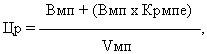 де Вмп – витрати, обчислені згідно з підпунктами 263.6.5 - 263.6.8 цього пункту (у гривнях);де Вмп – витрати, обчислені згідно з підпунктами 263.6.5 - 263.6.8 цього пункту (у гривнях);Крмпе – коефіцієнт рентабельності гірничодобувного підприємства, обчислений у матеріалах геолого-економічної оцінки запасів корисних копалин ділянки надр, затверджених центральним органом виконавчої влади, що реалізує державну політику у сфері геологічного вивчення та раціонального використання надр (десятковий дріб);Крмпе – коефіцієнт рентабельності гірничого підприємства, обчислений у матеріалах геолого-економічної оцінки запасів корисних копалин ділянки надр, затверджених центральним органом виконавчої влади, що реалізує державну політику у сфері геологічного вивчення та раціонального використання надр (десятковий дріб). Гірничі підприємства, що порушили строк регулярної повторної геолого-економічної оцінки запасів корисних копалин ділянки надр, обчислюють податкові зобов’язання із застосування коефіцієнта рентабельності, що дорівнює річній кредитній ставці комерційних банків для юридичних осіб, що оприлюднююється Національним банком України;Vмп – обсяг (кількість) корисних копалин, видобутих за податковий (звітний) період.Vмп – обсяг (кількість) товарної продукції гірничого підприємства – видобутих корисних копалин (мінеральної сировини), що видобута за податковий (звітний) період.263.7. Порядок обчислення податкових зобов'язань з плати за користування надрами для видобування корисних копалин263.7. Обчислення податкових зобов'язань з плати за користування надрами для відповідного виду видобутої корисної копалини (мінеральної сировини) в межах однієї ділянки надр за податковий (звітний) період обчислюються за такою формулою: Пзн = Vф х Вкк х Свнз х Кпп, де Vф - обсяг (кількість) відповідного виду видобутої корисної копалини (мінеральної сировини) у податковому (звітному) періоді (в одиницях маси або об'єму); Вкк - вартість одиниці відповідного виду видобутої корисної копалини (мінеральної сировини), обчислена згідно з пунктом 263.6 цієї статті; Свнз - величина ставки плати за користування надрами для видобування корисних копалин (у відсотках), встановлена у пункті 263.9 цієї статті; Кпп - коригуючий коефіцієнт, встановлений у пункті 263.10 цієї статті.263.7.1. Для видів корисних копалин, для яких у таблиці пункту 263.9 цієї статті ставки плати (Свнз) встановлено у відносних показниках (відсотках), податкові зобов'язання з плати за користування надрами для видобування корисних копалин (Пзн) для відповідного виду видобутої корисної копалини (мінеральної сировини) в межах однієї ділянки надр за податковий (звітний) період обчислюються за такою формулою: Пзн = Vф х Вкк х Свнз х Кпп, де Vф - обсяг (кількість) відповідного виду видобутої корисної копалини (мінеральної сировини) у податковому (звітному) періоді (в одиницях маси або об'єму); Вкк - вартість одиниці відповідного виду видобутої корисної копалини (мінеральної сировини), обчислена згідно з пунктом 263.6 цієї статті; Свнз - величина ставки плати за користування надрами для видобування корисних копалин (у відсотках), встановлена у пункті 263.9 цієї статті; Кпп - коригуючий коефіцієнт, встановлений у пункті 263.10 цієї статті.виключити263.7.2. Для видів корисних копалин, для яких у таблиці пункту 263.9 цієї статті встановлено абсолютні ставки плати за користування надрами для видобування корисних копалин (Сазн) у вартісному (грошовому) вираженні, податкові зобов'язання з плати (Пзн) для відповідного виду видобутих корисних копалин (мінеральної сировини) або погашених запасів корисних копалин в межах однієї ділянки надр за податковий (звітний) період обчислюються за такою формулою: Пзн = Vф х Сазн х Кпп, де Vф - обсяг (кількість) відповідного виду видобутих корисних копалин (мінеральної сировини) або погашених запасів корисних копалин у межах однієї ділянки надр у податковому (звітному) періоді (в одиницях маси або об'єму); Сазн - величина визначеної в абсолютних значеннях ставки плати за користування надрами для видобування корисних копалин, встановлена у пункті 263.9 цієї статті; Кпп - коригуючий коефіцієнт, встановлений у пункті 263.10 цієї статті.виключити263.8. Порядок визначення обсягу (кількості) видобутої корисної копалини (мінеральної сировини) та обсягу (кількості) погашених запасів корисних копалин263.8. Обсяг (кількість) відповідного виду видобутої корисної копалини (мінеральної сировини) визначається платником плати у журналі обліку видобутих корисних копалин самостійно відповідно до вимог затверджених платником схем руху видобутої корисної копалини (мінеральної сировини) на виробничих дільницях та місцях зберігання з урахуванням складу вихідної сировини, умов конкретного виробництва, особливостей технологічного процесу та вимог до кінцевої продукції та нормативних актів, що регламентують вимоги до відповідного виду товарної продукції гірничодобувних підприємств стосовно визначення якості сировини та кінцевого продукту, визначення вмісту основної та супутньої корисної копалини в лабораторіях, атестованих згідно з правилами уповноваження та атестації у державній метрологічній системі. Залежно від відповідного виду видобутої корисної копалини (мінеральної сировини) її кількість визначається в одиницях маси або об'єму.263.8.1. Обсяг (кількість) відповідного виду видобутої корисної копалини (мінеральної сировини) визначається платником плати у журналі обліку видобутих корисних копалин самостійно відповідно до вимог затверджених платником схем руху видобутої корисної копалини (мінеральної сировини) на виробничих дільницях та місцях зберігання з урахуванням складу вихідної сировини, умов конкретного виробництва, особливостей технологічного процесу та вимог до кінцевої продукції та нормативних актів, що регламентують вимоги до відповідного виду товарної продукції гірничодобувних підприємств стосовно визначення якості сировини та кінцевого продукту, визначення вмісту основної та супутньої корисної копалини в лабораторіях, атестованих згідно з правилами уповноваження та атестації у державній метрологічній системі. Залежно від відповідного виду видобутої корисної копалини (мінеральної сировини) її кількість визначається в одиницях маси або об'єму.виключити263.8.2. Обсяг (кількість) погашених запасів корисних копалин визначається платником самостійно з дотриманням вимог актів законодавства з питань гірничого нагляду за раціональним використанням надр. Залежно від відповідного виду погашених запасів корисних копалин їх кількість визначається в одиницях маси або об'єму.виключити263.9. Ставки плати за користування надрами для видобування корисних копалин263.9. Ставки плати за користування надрами для видобування корисних копалин встановлюються у відсотках від вартості товарної продукції гірничого підприємства – видобутої корисної копалини (мінеральної сировини) у таких розмірах:263.9.1. Ставки плати за користування надрами для видобування корисних копалин установлюються у таких розмірах:виключити* В умовах дії угоди про розподіл продукції для нафти та конденсату, видобутих в межах території України, континентального шельфу, виключної (морської) економічної зони України, плата за користування надрами для видобування корисних копалин справляється із застосуванням ставки у розмірі 2 відсотки від вартості видобутих корисних копалин.1) В умовах дії угоди про розподіл продукції для нафти та конденсату, видобутих в межах території України, континентального шельфу, виключної (морської) економічної зони України, плата за користування надрами для видобування корисних копалин справляється із застосуванням ставки у розмірі 2 відсотки від вартості товарної продукції гірничого підприємства;** В умовах дії угоди про розподіл продукції для газу природного, у тому числі газу, розчиненого у нафті (нафтового (попутного) газу), етану, пропану, бутану, газу (метану) вугільних родовищ, газу сланцевих товщ, газу центрально-басейнового типу, газу колекторів щільних порід, видобутих в межах території України, континентального шельфу, виключної (морської) економічної зони України, плата за користування надрами для видобування корисних копалин справляється із застосуванням ставки у розмірі 1,25 відсотка від вартості видобутих відповідних корисних копалин.2) В умовах дії угоди про розподіл продукції для газу природного, у тому числі газу, розчиненого у нафті (нафтового (попутного) газу), етану, пропану, бутану, газу (метану) вугільних родовищ, газу сланцевих товщ, газу центрально-басейнового типу, газу колекторів щільних порід, видобутих в межах території України, континентального шельфу, виключної (морської) економічної зони України, плата за користування надрами для видобування корисних копалин справляється із застосуванням ставки у розмірі 1,25 відсотка від вартості товарної продукції гірничого підприємства;3) Плата за користування надрами для видобування прісних підземних вод, які видобуваються платниками зазначеними у підпункті 263.1.6 пункту 263.1 цієї статті, застосовується за ставками визначеними у пункті 325.2 статті 325 цього Кодексу.263.9.2. Додаткові обсяги вуглеводневої сировини, видобуті внаслідок виконання діючих або нових інвестиційних проектів (програм, договорів), якими передбачено нарощування видобутку вуглеводневої сировини, на ділянках надр (родовищах, покладах), що характеризуються погіршеними гірничо-геологічними умовами (важковидобувні) або виснаженістю в процесі розробки в попередніх періодах, на окремих діючих свердловинах після капітального ремонту, свердловинах, що відновлюються з числа ліквідованих, нових свердловинах чи групах свердловин, що розташовані на таких ділянках надр, оподатковуються за ставкою 2 відсотки від вартості додаткового видобутку відповідної вуглеводневої сировини.виключитиПорядок відбору та затвердження нових інвестиційних проектів (програм, договорів), якими передбачено нарощування видобутку вуглеводневої сировини, порядок визначення додаткових обсягів вуглеводневої сировини, а також порядок контролю за виконанням таких інвестиційних проектів (програм), визначаються Кабінетом Міністрів України за поданням центрального органу виконавчої влади, що забезпечує формування та реалізує державну політику економічного розвитку.виключитиПерелік ділянок надр та/або об’єктів ділянок надр, на яких реалізуються нові інвестиційні проекти (програми, договори), визначається центральним органом виконавчої влади, що забезпечує формування та реалізує державну політику у нафтогазовому комплексі.виключитиНорми цього підпункту поширюються на:виключитипідприємства, частка держави у статутному капіталі яких 25 відсотків та більше;виключитигосподарські товариства, 25 відсотків та більше акцій (часток, паїв) яких знаходяться у статутних капіталах інших господарських товариств, контрольним пакетом акцій яких володіє держава;виключитидочірні підприємства, представництва та філії таких підприємств і товариств;виключитиучасників договорів про спільну діяльність, відповідно до яких вартість вкладу підприємств, частка держави у статутному капіталі яких 25 відсотків та більше, господарських товариств, 25 відсотків та більше акцій (часток, паїв) яких знаходяться у статутних капіталах інших господарських товариств, контрольним пакетом акцій яких володіє держава, а також дочірніх підприємств, представництв та філій таких підприємств і товариств становить 25 відсотків та більше загальної вартості вкладів учасників договорів про спільну діяльність.виключити264.4. Ставки плати за користування надрами в цілях, не пов’язаних з видобуванням корисних копалинСтавки плати за користування надрами в цілях, не пов’язаних з видобуванням корисних копалин, встановлюються окремо для кожного виду користування надрами у гривнях до одиниці виміру залежно від корисних властивостей надр і ступеня екологічної безпеки під час їх використання:264.4. Ставки плати за користування надрами в цілях, не пов’язаних з видобуванням корисних копалинСтавки плати за користування надрами в цілях, не пов’язаних з видобуванням корисних копалин, встановлюються окремо для кожного виду користування надрами у гривнях до одиниці виміру залежно від корисних властивостей надр і ступеня екологічної безпеки під час їх використання:РОЗДІЛ XІІІ. ПЛАТА ЗА ЗЕМЛЮРОЗДІЛ XІІІ. ПЛАТА ЗА ЗЕМЛЮСтаття 275. Ставки податку за земельні ділянки, розташовані в межах населених пунктів, нормативну грошову оцінку яких не проведено275.1. Ставки податку за земельні ділянки, нормативну грошову оцінку яких не проведено, встановлюються у таких розмірах: Стаття 275. Ставки податку за земельні ділянки, розташовані в межах населених пунктів, нормативну грошову оцінку яких не проведено275.1. Ставки податку за земельні ділянки, нормативну грошову оцінку яких не проведено, встановлюються у таких розмірах: Стаття 288. Орендна плата 288.1. Підставою для нарахування орендної плати за земельну ділянку є договір оренди такої земельної ділянки. 288.5.1. не може бути меншою: для земель сільськогосподарського призначення - розміру земельного податку, що встановлюється цим розділом; для інших категорій земель - трикратного розміру земельного податку, що встановлюється цим розділом;Стаття 288. Орендна плата 288.5. Розмір орендної плати встановлюється у договорі оренди, але річна сума платежу: 288.5.1. не може бути меншою трикратного розміру земельного податку, що встановлюється цим розділом; РОЗДІЛ ХІV. СПЕЦІАЛЬНІ ПОДАТКОВІ РЕЖИМИРОЗДІЛ ХІV. СПЕЦІАЛЬНІ ПОДАТКОВІ РЕЖИМИГЛАВА 1. СПРОЩЕНА СИСТЕМА ОПОДАТКУВАННЯ, ОБЛІКУ ТА ЗВІТНОСТІГЛАВА 1. СПРОЩЕНА СИСТЕМА ОПОДАТКУВАННЯ, ОБЛІКУ ТА ЗВІТНОСТІСтаття 291. Загальні положенняСтаття 291. Загальні положення...291.4. Суб'єкти господарювання, які застосовують спрощену систему оподаткування, обліку та звітності, поділяються на такі групи платників єдиного податку:1) перша група - фізичні особи - підприємці, які не використовують працю найманих осіб, здійснюють виключно роздрібний продаж товарів з торговельних місць на ринках та/або провадять господарську діяльність з надання побутових послуг населенню і обсяг доходу яких протягом календарного року не перевищує 150000 гривень;2) друга група - фізичні особи - підприємці, які здійснюють господарську діяльність з надання послуг, у тому числі побутових, платникам єдиного податку та/або населенню, виробництво та/або продаж товарів, діяльність у сфері ресторанного господарства, за умови, що протягом календарного року відповідають сукупності таких критеріїв:не використовують працю найманих осіб або кількість осіб, які перебувають з ними у трудових відносинах, одночасно не перевищує 10 осіб;обсяг доходу не перевищує 1000000 гривень.Дія цього підпункту не поширюється на фізичних осіб - підприємців, які надають посередницькі послуги з купівлі, продажу, оренди та оцінювання нерухомого майна (група 70.31 КВЕД ДК 009:2005), а також здійснюють діяльність з виробництва, постачання, продажу (реалізації) ювелірних та побутових виробів з дорогоцінних металів, дорогоцінного каміння, дорогоцінного каміння органогенного утворення та напівдорогоцінного каміння. Такі фізичні особи - підприємці належать виключно до третьої або п’ятої групи платників єдиного податку, якщо відповідають вимогам, встановленим для таких груп;...291.4. Суб'єкти господарювання, які застосовують спрощену систему оподаткування, обліку та звітності, поділяються на такі групи платників єдиного податку:1) перша група - фізичні особи - підприємці, які не використовують працю найманих осіб, здійснюють виключно роздрібний продаж товарів з торговельних місць на ринках та/або провадять господарську діяльність з надання побутових послуг населенню і обсяг доходу яких протягом календарного року не перевищує 150000 гривень;2) друга група - фізичні особи - підприємці, які здійснюють господарську діяльність з надання послуг, у тому числі побутових, платникам єдиного податку та/або населенню, виробництво та/або продаж товарів, діяльність у сфері ресторанного господарства, за умови, що протягом календарного року відповідають сукупності таких критеріїв:не використовують працю найманих осіб або кількість осіб, які перебувають з ними у трудових відносинах, одночасно не перевищує 10 осіб;обсяг доходу не перевищує 1000000 гривень.Дія цього підпункту не поширюється на фізичних осіб - підприємців, які надають посередницькі послуги з купівлі, продажу, оренди та оцінювання нерухомого майна (68.31 КВЕД ДК 009:2010). Такі фізичні особи - підприємці належать виключно до третьої або п’ятої групи платників єдиного податку, якщо відповідають вимогам, встановленим для таких груп;291.5. Не можуть бути платниками єдиного податку:291.5.1. суб'єкти господарювання (юридичні особи та фізичні особи - підприємці), які здійснюють:...4) видобуток, виробництво, реалізацію дорогоцінних металів і дорогоцінного каміння, у тому числі органогенного утворення (крім виробництва, постачання, продажу (реалізації) ювелірних та побутових виробів з дорогоцінних металів, дорогоцінного каміння, дорогоцінного каміння органогенного утворення та напівдорогоцінного каміння);291.5. Не можуть бути платниками єдиного податку:291.5.1. суб'єкти господарювання (юридичні особи та фізичні особи - підприємці), які здійснюють:...4) видобуток, виробництво, реалізацію дорогоцінних металів і дорогоцінного каміння, у тому числі органогенного утворення, включаючи виробництво, постачання, продаж (реалізацію) ювелірних та побутових виробів з дорогоцінних металів, дорогоцінного каміння, дорогоцінного каміння органогенного утворення та напівдорогоцінного каміння;...291.5.2. фізичні особи - підприємці, які здійснюють технічні випробування та дослідження (група 74.3 КВЕД ДК 009:2005), діяльність у сфері аудиту;...291.5.2. фізичні особи - підприємці, які здійснюють технічні випробування та дослідження (71.20 КВЕД ДК 009:2010), діяльність у сфері аудиту;Стаття 296. Ведення обліку і складення звітності платниками єдиного податкуСтаття 296. Ведення обліку і складення звітності платниками єдиного податку296.1. Платники єдиного податку ведуть облік у порядку, визначеному підпунктами 296.1.1 - 296.1.3 цього пункту.296.1.1. Платники єдиного податку першої і другої груп та платники єдиного податку третьої та п'ятої групи, які не є платниками податку на додану вартість, ведуть книгу обліку доходів шляхом щоденного, за підсумками робочого дня, відображення отриманих доходів.Форма книги обліку доходів, порядок її ведення затверджуються центральним органом виконавчої влади, що забезпечує формування державної фінансової політики.296.1. Платники єдиного податку ведуть облік у порядку, визначеному підпунктами 296.1.1 - 296.1.3 цього пункту.296.1.1. Платники єдиного податку першої і другої груп та платники єдиного податку третьої та п'ятої групи, які не є платниками податку на додану вартість, ведуть книгу обліку доходів шляхом щоденного, за підсумками робочого дня, відображення отриманих доходів, а також книгу обліку витрат на придбання раніше ввезених на митну територію України товарів груп 4302, 4303, 6101-6106, 6110, 6112, 6201-6206, 6211, 7101-7118 (окрім 7117), 8407-8412, 8415, 8418, 842211, 8450, 8470, 8471, 8476, 8501, 8508, 8509, 8510, 8516, 8517, 8519, 8521-8530 (окрім 8524), 8548, 8711, 8716, 8901-8907, 9006-9032 (окрім 9009, 9013, 9017, 9023, 9024), 9101, 911110, 911310, 9301-9307, 9401-9406 (окрім 9404, 9405) згідно з УКТЗЕД.Форма книг обліку доходів та витрат, порядок їх ведення затверджуються центральним органом виконавчої влади, що забезпечує формування державної фінансової політики.296.10. Платники єдиного податку першої – третьої груп не застосовують реєстратори розрахункових операцій.296.10. Платники єдиного податку першої – третьої груп не застосовують реєстратори розрахункових операцій, крім платників єдиного податку, які здійснюють продаж раніше ввезених на митну територію України товарів груп 4302, 4303, 6101-6106, 6110, 6112, 6201-6206, 6211, 7101-7118 (окрім 7117), 8407-8412, 8415, 8418, 842211, 8450, 8470, 8471, 8476, 8501, 8508, 8509, 8510, 8516, 8517, 8519, 8521-8530 (окрім 8524), 8548, 8711, 8716, 8901-8907, 9006-9032 (окрім 9009, 9013, 9017, 9023, 9024), 9101, 911110, 911310, 9301-9307, 9401-9406 (окрім 9404, 9405) згідно з УКТЗЕД, за винятком тих, які здійснюють діяльність на ринках.ГЛАВА 2. ФІКСОВАНИЙ СІЛЬСЬКОГОСПОДАРСЬКИЙ ПОДАТОКГЛАВА 2. ФІКСОВАНИЙ СІЛЬСЬКОГОСПОДАРСЬКИЙ ПОДАТОКСтаття 303. База оподаткуванняСтаття 303. База оподаткування303.1. Базою оподаткування податком для сільськогосподарських товаровиробників є нормативна грошова оцінка одного гектара сільськогосподарських угідь (ріллі, сіножатей, пасовищ і багаторічних насаджень), проведена за станом на 1 липня 1995 року, для земель водного фонду (внутрішніх водойм, озер, ставків, водосховищ) - нормативна грошова оцінка одного гектара ріллі в Автономній Республіці Крим або в області, проведена за станом на 1 липня 1995 року.303.1. Базою оподаткування податком для сільськогосподарських товаровиробників є нормативна грошова оцінка одного гектара сільськогосподарських угідь (ріллі, сіножатей, пасовищ і багаторічних насаджень), з урахуванням коефіцієнта індексації, визначеного за станом на 1 січня базового податкового (звітного) року відповідно до порядку, встановленого розділом ХІІІ цього Кодексу.Базою оподаткування податком для земель водного фонду (внутрішніх водойм, озер, ставків, водосховищ) є нормативна грошова оцінка одного гектара ріллі в Автономній Республіці Крим або в області, з урахуванням коефіцієнта індексації, визначеного за станом на 1 січня базового податкового (звітного) року відповідно до порядку, встановленого розділом ХІІІ цього Кодексу.ГЛАВА 4. ЗБІР У ВИГЛЯДІ ЦІЛЬОВОЇ НАДБАВКИ ДО ДІЮЧОГО ТАРИФУ НА ПРИРОДНИЙ ГАЗ ДЛЯ СПОЖИВАЧІВ УСІХ ФОРМ ВЛАСНОСТІГЛАВА 4. ЗБІР У ВИГЛЯДІ ЦІЛЬОВОЇ НАДБАВКИ ДО ДІЮЧОГО ТАРИФУ НА ПРИРОДНИЙ ГАЗ ДЛЯ СПОЖИВАЧІВ УСІХ ФОРМ ВЛАСНОСТІСтаття 314. Платники збору Стаття 314. Платники збору314.1. Платниками збору є суб'єкти господарювання та їх відокремлені підрозділи, які провадять діяльність з постачання природного газу споживачам на підставі укладених з ними договорів.314.1 Платниками збору є суб’єкти господарювання та їх відокремлені підрозділи, у тому числі уповноважені особи договорів простого товариства, які:а) провадять діяльність з постачання природного газу споживачам на підставі укладених з ними договорів;б) споживають імпортований ними природний газ як паливо або сировину;в) споживають видобутий ними природний газ як паливо або сировину.Стаття 315. Об'єкт оподаткування зборомСтаття 315. Об'єкт оподаткування збором315.1. Об'єктом оподаткування збором є вартість природного газу в обсязі, відпущеному кожній категорії споживачів у звітному періоді, яка визначається на підставі актів приймання-передачі газу, підписаних платником та відповідним споживачем (для населення - на підставі облікових документів), з урахуванням відповідного тарифу.315.1. Об’єктом оподаткування збором є вартість природного газу в обсязі:а) відпущеному кожній категорії споживачів у звітному періоді, яка визначається на підставі актів приймання-передачі газу, підписаних платником та відповідним споживачем (для населення – на підставі облікових документів), з урахуванням відповідного тарифу, для платників, що визначені у підпункті „а” пункту 314.1 статті 314;б) імпортованому у звітному періоді платником, що визначений у підпункті „б” пункту 314.1 статті 314;в) видобутому та спожитому як паливо або сировина нафтогазовидобувним підприємством або його підрозділами, що визначені платниками у підпункті „в” пункту 314.1 статті 314.”;Стаття 316. Ставки зборуСтаття 316. Ставки збору316.1. Збір справляється у розмірі 2 відсотків на обсяги природного газу, що постачаються для таких категорій споживачів: 316.1. Збір справляється у розмірі 2 відсотків на обсяги природного газу, що постачаються для таких категорій споживачів: а) підприємства комунальної теплоенергетики, теплові електростанції, електроцентралі та котельні суб'єктів господарювання, зокрема блочні (модульні) котельні (в обсязі, що використовується для надання населенню послуг з опалення та гарячого водопостачання, за умови ведення такими суб'єктами окремого приладового та бухгалтерського обліку тепла і гарячої води);а) підприємства комунальної теплоенергетики, теплові електростанції, електроцентралі та котельні суб'єктів господарювання, зокрема блочні (модульні) котельні (в обсязі, що використовується для надання населенню послуг з опалення та гарячого водопостачання, за умови ведення такими суб'єктами окремого приладового та бухгалтерського обліку тепла і гарячої води);б) бюджетні установиб) бюджетні установив) промислові та інші суб'єкти господарювання та їх відокремлені підрозділи, що використовують природний газ.в) промислові та інші суб'єкти господарювання та їх відокремлені підрозділи, що використовують природний газ.г) суб’єкти господарювання, що визначені у підпункті „б” пункту 314.1 статті 314;д) суб’єкти господарювання, у тому числі уповноважені особи простих товариств, що визначені у підпункті „в” пункту 314.1 статті 314.Стаття 317. Порядок обчислення і сплати зборуСтаття 317. Порядок обчислення і сплати збору317.2. Під діючим тарифом слід розуміти ціну природного газу для відповідної категорії споживачів без урахування тарифів на його транспортування і постачання споживачам та суми податку на додану вартість.317.2. Під діючим тарифом слід розуміти:а) ціну природного газу для відповідної категорії споживачів без урахування тарифів на його транспортування і постачання споживачам та суми податку на додану вартість для платників, що визначені у підпункті „а” пункту 314.1 статті 314;б) митну вартість оформлення природного газу для платників, що підпункті „б” пункту 314.1 статті 314;в) середню митну вартість імпортованого природного газу, що визначається у порядку визначеному цим Кодексом, для платників, що визначені у підпункті „в” пункту 314.1 статті 314.317.4. Податкові декларації збору подаються платниками збору органам державної податкової служби у строки, визначені для місячного податкового (звітного) періоду, за місцем податкової реєстрації. 317.4. Податкові декларації збору подаються платниками збору органам державної податкової служби у строки, визначені для місячного податкового (звітного) періоду, за місцем податкової реєстрації.Форма податкової декларації встановлюється у порядку, передбаченому статтею 46 цього Кодексу.Форма податкової декларації встановлюється у порядку, передбаченому статтею 46 цього Кодексу.Збір сплачується платниками збору у строки, визначені для місячного податкового (звітного) періоду, за місцем податкової реєстрації.Збір сплачується платниками збору у строки, визначені для місячного податкового (звітного) періоду, за місцем податкової реєстрації.317.5. Платники, що визначені у підпункті „б” пункту 314.1 статті 314 сплачують збір до або в день подання митної декларації.РОЗДІЛ XV. ЗБІР ЗА КОРИСТУВАННЯ РАДІОЧАСТОТНИМ РЕСУРСОМ УКРАЇНИРОЗДІЛ XV. ЗБІР ЗА КОРИСТУВАННЯ РАДІОЧАСТОТНИМ РЕСУРСОМ УКРАЇНИРОЗДІЛ XV. ЗБІР ЗА КОРИСТУВАННЯ РАДІОЧАСТОТНИМ РЕСУРСОМ УКРАЇНИРОЗДІЛ XV. ЗБІР ЗА КОРИСТУВАННЯ РАДІОЧАСТОТНИМ РЕСУРСОМ УКРАЇНИРОЗДІЛ XV. ЗБІР ЗА КОРИСТУВАННЯ РАДІОЧАСТОТНИМ РЕСУРСОМ УКРАЇНИРОЗДІЛ XV. ЗБІР ЗА КОРИСТУВАННЯ РАДІОЧАСТОТНИМ РЕСУРСОМ УКРАЇНИРОЗДІЛ XV. ЗБІР ЗА КОРИСТУВАННЯ РАДІОЧАСТОТНИМ РЕСУРСОМ УКРАЇНИРОЗДІЛ XV. ЗБІР ЗА КОРИСТУВАННЯ РАДІОЧАСТОТНИМ РЕСУРСОМ УКРАЇНИСтаття 320. Ставки зборуСтаття 320. Ставки зборуСтаття 320. Ставки зборуСтаття 320. Ставки зборуСтаття 320. Ставки зборуСтаття 320. Ставки зборуСтаття 320. Ставки зборуСтаття 320. Ставки зборуВид радіозв'язку Вид радіозв'язку Діапазон радіочастот Ставка збору за 1 МГц смуги радіочастот на місяць, гривень Вид радіозв'язку Вид радіозв'язку Діапазон радіочастот Ставка збору за 1 МГц смуги радіочастот на місяць, гривень 1.Радіорелейний зв'язок фіксованої радіослужби 0,03 - 300 ГГц0,421.Радіорелейний зв'язок фіксованої радіослужби 0,03 - 300 ГГц0,842.Радіозв'язок фіксованої, рухомої сухопутної та морської радіослужб 0,03 - 470 МГц408,622.Радіозв'язок фіксованої, рухомої сухопутної та морської радіослужб 0,03 - 470 МГц817,243.Радіозв'язок у системі охоронної та охоронно-пожежної сигналізації 30 - 470 МГц408,623.Радіозв'язок у системі охоронної та охоронно-пожежної сигналізації 30 - 470 МГц817,244.Радіозв'язок з використанням радіоподовжувачів 30 - 470 МГц204,954.Радіозв'язок з використанням радіоподовжувачів 30 - 470 МГц409,905.Радіозв'язок у системі передавання даних з використанням шумоподібних сигналів 1427 - 2400 МГц
2400 - 2483,5 МГц
5150 - 5850 МГц10,325.Радіозв'язок у системі передавання даних з використанням шумоподібних сигналів 1427 - 2400 МГц
2400 - 2483,5 МГц
5150 - 5850 МГц20,646.Радіозв'язок у системі з фіксованим абонентським радіодоступом стандарту DECT 30 - 3000 МГц20,626.Радіозв'язок у системі з фіксованим абонентським радіодоступом стандарту DECT 30 - 3000 МГц41,247.Транкінговий радіозв'язок 30 - 470 МГц1267,097.Транкінговий радіозв'язок 30 - 470 МГц2 534,188.Пошуковий радіозв'язок 30 - 960 МГц16 344,648.Пошуковий радіозв'язок 30 - 960 МГц32 689,289.Радіолокаційна та радіонавігаційна радіослужби 30 - 3000 МГц
3 - 30 ГГц41,249.Радіолокаційна та радіонавігаційна радіослужби 30 - 3000 МГц
3 - 30 ГГц82,4810.Радіозв'язок супутникової рухомої та фіксованої радіослужб 30 - 3000 МГц
3 - 30 ГГц27,0710.Радіозв'язок супутникової рухомої та фіксованої радіослужб 30 - 3000 МГц
3 - 30 ГГц54,1411.Стільниковий радіозв'язок 300 - 2200 МГц10 183,1711.Стільниковий радіозв'язок 300 - 2200 МГц20 366,3412.Радіозв'язок у багатоканальних розподільчих системах для передавання та ретрансляції телевізійного зображення, передавання звуку, цифрової інформації 2 - 7 ГГц18,0512.Радіозв'язок у багатоканальних розподільчих системах для передавання та ретрансляції телевізійного зображення, передавання звуку, цифрової інформації 2 - 7 ГГц36,1012.Радіозв'язок у багатоканальних розподільчих системах для передавання та ретрансляції телевізійного зображення, передавання звуку, цифрової інформації 10 - 42,5 ГГц6,4512.Радіозв'язок у багатоканальних розподільчих системах для передавання та ретрансляції телевізійного зображення, передавання звуку, цифрової інформації 10 - 42,5 ГГц12,9013.Передавання звуку залежно від потужності: 30 кГц - 30 МГц13.Передавання звуку залежно від потужності: 30 кГц - 30 МГц13.до 1 кВт включно 489,8213.до 1 кВт включно 979,6413.від 1,1 до 10 кВт включно 736,0313.від 1,1 до 10 кВт включно 1 472,0613.від 10,1 до 100 кВт включно 1041,5313.від 10,1 до 100 кВт включно 2 083,0613.від 101 до 500 кВт включно 1225,8513.від 101 до 500 кВт включно 2 451,7013.від 501 кВт і вище 2036,6313.від 501 кВт і вище 4 073,2614.Передавання та  ретрансляція телевізійного зображення залежно від потужності: 30 - 300 МГц14.Передавання та ретрансляція телевізійного зображення залежно від потужності: 30 - 300 МГц14.від 1 до 10 Вт включно 20,6214.від 1 до 10 Вт включно 41,2414.від 10,1 до 100 Вт включно 61,8814.від 10,1 до 100 Вт включно 123,7614.від 101 Вт до 1 кВт  включно 101,8314.від 101 Вт до 1 кВт включно 203,6614.від 1,1 до 5 кВт включно 163,7114.від 1,1 до 5 кВт включно 327,4214.від 5,1 до 20 кВт включно 306,7914.від 5,1 до 20 кВт включно 613,5814.від 20,1 кВт і вище 408,6214.від 20,1 кВт і вище 817,2415.Передавання звуку залежно від потужності: 66 - 74 МГц
87,5 - 108 МГц15.Передавання звуку залежно від потужності: 66 - 74 МГц
87,5 - 108 МГц15.до 100 Вт включно 153,3915.до 100 Вт включно 306,7815.від 101 Вт до 1 кВт  включно 306,7915.від 101 Вт до 1 кВт включно 613,5815.від 1,1 до 10 кВт включно 489,8215.від 1,1 до 10 кВт включно 979,6415.від 10,1 кВт і вище 613,5615.від 10,1 кВт і вище 1 227,1216.Передавання та  ретрансляція телевізійного зображення залежно від потужності: 300 - 880 МГц16.Передавання та ретрансляція телевізійного зображення залежно від потужності: 300 - 880 МГц16.до 10 Вт включно 14,1816.до 10 Вт включно 28,3616.від 10,1 до 100 Вт включно 28,3616.від 10,1 до 100 Вт включно 56,7216.від 101 Вт до 1 кВт  включно 61,8816.від 101 Вт до 1 кВт включно 123,7616.від 1,1 до 5 кВт включно 122,4716.від 1,1 до 5 кВт включно 244,9416.від 5,1 до 20 кВт включно 244,9116.від 5,1 до 20 кВт включно 489,8216.від 20,1 кВт і вище 306,7916.від 20,1 кВт і вище 613,5817.Види радіозв'язку (служби, системи, радіотехнології, радіоелектронні засоби, випромінювальні пристрої), що не зазначені у пунктах 1 - 16 цієї статті 9 кГц - 400 ГГц613,5617.Види радіозв'язку (служби, системи, радіотехнології, радіоелектронні засоби, випромінювальні пристрої), що не зазначені у пунктах 1 - 16 цієї статті 9 кГц - 400 ГГц1 227,12РОЗДІЛ XVI. ЗБІР ЗА СПЕЦІАЛЬНЕ ВИКОРИСТАННЯ ВОДИРОЗДІЛ XVI. ЗБІР ЗА СПЕЦІАЛЬНЕ ВИКОРИСТАННЯ ВОДИРОЗДІЛ XVI. ЗБІР ЗА СПЕЦІАЛЬНЕ ВИКОРИСТАННЯ ВОДИРОЗДІЛ XVI. ЗБІР ЗА СПЕЦІАЛЬНЕ ВИКОРИСТАННЯ ВОДИРОЗДІЛ XVI. ЗБІР ЗА СПЕЦІАЛЬНЕ ВИКОРИСТАННЯ ВОДИРОЗДІЛ XVI. ЗБІР ЗА СПЕЦІАЛЬНЕ ВИКОРИСТАННЯ ВОДИСтаття 325. Ставки збору325.1. Ставки збору за спеціальне використання поверхневих водСтаття 325. Ставки збору325.1. Ставки збору за спеціальне використання поверхневих водСтаття 325. Ставки збору325.1. Ставки збору за спеціальне використання поверхневих водСтаття 325. Ставки збору325.1. Ставки збору за спеціальне використання поверхневих водСтаття 325. Ставки збору325.1. Ставки збору за спеціальне використання поверхневих водСтаття 325. Ставки збору325.1. Ставки збору за спеціальне використання поверхневих водБасейни річок, включаючи притоки всіх порядків  Ставки збору,
гривень за 100 куб. метрів Ставки збору,
гривень за 100 куб. метрів Басейни річок, включаючи притоки всіх порядків  Басейни річок, включаючи притоки всіх порядків  Ставки збору,
гривень за 100 куб. метрів Дніпра на північ від міста Києва (Прип'яті та Десни), включаючи місто Київ  32,8432,84Дніпра на північ від міста Києва (Прип'яті та Десни), включаючи місто Київ  Дніпра на північ від міста Києва (Прип'яті та Десни), включаючи місто Київ  35,66Дніпра на південь від міста Києва (без Інгульця)  31,2331,23Дніпра на південь від міста Києва (без Інгульця)  Дніпра на південь від міста Києва (без Інгульця)  33,92Інгульця  47,6347,63Інгульця  Інгульця  51,73Сіверського Дінця  64,0464,04Сіверського Дінця  Сіверського Дінця  69,55Південного Бугу (без Інгулу)  36,1136,11Південного Бугу (без Інгулу)  Південного Бугу (без Інгулу)  39,22Інгулу  44,3144,31Інгулу  Інгулу  48,12Дністра  19,6819,68Дністра  Дністра  21,37Вісли та Західного Бугу  19,6819,68Вісли та Західного Бугу  Вісли та Західного Бугу  21,37Пруту та Сірету  14,7814,78Пруту та Сірету  Пруту та Сірету  16,05Тиси  14,7814,78Тиси  Тиси  16,05Дунаю  13,1713,17Дунаю  Дунаю  14,30Річок Криму  65,6665,66Річок Криму  Річок Криму  71,31Річок Приазов'я  78,8478,84Річок Приазов'я  Річок Приазов'я  85,62Інших водних об'єктів 36,1136,11Інших водних об'єктів  Інших водних об'єктів  39,22325.2. Ставки збору за спеціальне використання підземних вод325.2. Ставки збору за спеціальне використання підземних вод325.2. Ставки збору за спеціальне використання підземних вод       325.2. Ставки збору за спеціальне використання підземних вод       325.2. Ставки збору за спеціальне використання підземних вод       325.2. Ставки збору за спеціальне використання підземних водНайменування регіону Найменування регіону Ставки збору,
гривень за 100 куб. метрів Найменування регіону Ставки збору,
гривень за 100 куб. метрів Ставки збору,
гривень за 100 куб. метрів Автономна Республіка Крим (крім міста Севастополя)Автономна Республіка Крим (крім міста Севастополя)60,73Автономна Республіка Крим (крім міста Севастополя)65,9565,95місто Севастополь місто Севастополь 60,73місто Севастополь 65,9565,95Області: Області: Області: Вінницька Вінницька 52,49Вінницька 57,0057,00Волинська Волинська 54,22Волинська 58,8858,88Дніпропетровська Дніпропетровська 45,99Дніпропетровська 49,9549,95Донецька Донецька 62,41Донецька 67,7867,78Житомирська Житомирська 52,49Житомирська 57,0057,00Закарпатська Закарпатська 34,48Закарпатська 37,4537,45Запорізька: Запорізька: Запорізька: Веселівський, Мелітопольський, Приазовський, Якимівський райони Веселівський, Мелітопольський, Приазовський, Якимівський райони 52,49Веселівський, Мелітопольський, Приазовський, Якимівський райони 57,0057,00інші адміністративно-територіальні одиниці областіінші адміністративно-територіальні одиниці області47,63інші адміністративно-територіальні одиниці області51,7351,73Івано-Франківська: Івано-Франківська: Івано-Франківська: Богородчанський, Верховинський, Долинський, Косівський, Надвірнянський, Рожнятівський райони Богородчанський, Верховинський, Долинський, Косівський, Надвірнянський, Рожнятівський райони 82,09Богородчанський, Верховинський, Долинський, Косівський, Надвірнянський, Рожнятівський райони 89,1589,15інші адміністративно-територіальні одиниці областіінші адміністративно-територіальні одиниці області45,99інші адміністративно-територіальні одиниці області49,9549,95Київська: Київська: Київська: Білоцерківський, Бородянський, Броварський, Васильківський, Іванківський, Кагарлицький, Києво-Святошинський, Макарівський, Миронівський, Обухівський, Поліський райони Білоцерківський, Бородянський, Броварський, Васильківський, Іванківський, Кагарлицький, Києво-Святошинський, Макарівський, Миронівський, Обухівський, Поліський райони 38,16Білоцерківський, Бородянський, Броварський, Васильківський, Іванківський, Кагарлицький, Києво-Святошинський, Макарівський, Миронівський, Обухівський, Поліський райони 41,4441,44інші адміністративно-територіальні одиниці областіінші адміністративно-територіальні одиниці області45,02інші адміністративно-територіальні одиниці області48,8948,89Кіровоградська Кіровоградська 60,73Кіровоградська 65,9565,95Львівська Львівська 47,63Львівська 51,7351,73Луганська Луганська 68,94Луганська 74,8774,87Миколаївська Миколаївська 68,94Миколаївська 74,8774,87Одеська Одеська 57,47Одеська 62,4162,41Полтавська: Полтавська: Полтавська: Великобагачанський, Гадяцький, Зіньківський, Лохвицький, Лубенський, Миргородський, Новосанжарський, Решетилівський, Хорольський, Шишацький райони Великобагачанський, Гадяцький, Зіньківський, Лохвицький, Лубенський, Миргородський, Новосанжарський, Решетилівський, Хорольський, Шишацький райони 35,51Великобагачанський, Гадяцький, Зіньківський, Лохвицький, Лубенський, Миргородський, Новосанжарський, Решетилівський, Хорольський, Шишацький райони 38,5638,56інші адміністративно-територіальні одиниці областіінші адміністративно-територіальні одиниці області39,58інші адміністративно-територіальні одиниці області42,9842,98Рівненська: Рівненська: Рівненська: Володимирецький, Здолбунівський, Костопільський, Рівненський, Сарненський, Острозький райони Володимирецький, Здолбунівський, Костопільський, Рівненський, Сарненський, Острозький райони 42,36Володимирецький, Здолбунівський, Костопільський, Рівненський, Сарненський, Острозький райони 46,0046,00інші адміністративно-територіальні одиниці областіінші адміністративно-територіальні одиниці області49,2інші адміністративно-територіальні одиниці області53,4353,43Сумська: Сумська: Сумська: Глухівський, Сумський, Роменський, Шосткинський райони Глухівський, Сумський, Роменський, Шосткинський райони 39,58Глухівський, Сумський, Роменський, Шосткинський райони 42,9842,98інші адміністративно-територіальні одиниці областіінші адміністративно-територіальні одиниці області45,06інші адміністративно-територіальні одиниці області48,9448,94Тернопільська Тернопільська 64,04Тернопільська 69,5569,55Харківська Харківська 49,24Харківська 53,4753,47Херсонська Херсонська 49,24Херсонська 53,4753,47Хмельницька: Хмельницька: Хмельницька: Деражнянський, Красилівський, Летичівський, Старокостянтинівський, Хмельницький, Полонський, Шепетівський райони Деражнянський, Красилівський, Летичівський, Старокостянтинівський, Хмельницький, Полонський, Шепетівський райони 41,06Деражнянський, Красилівський, Летичівський, Старокостянтинівський, Хмельницький, Полонський, Шепетівський райони 44,5944,59інші адміністративно-територіальні одиниці областіінші адміністративно-територіальні одиниці області62,41інші адміністративно-територіальні одиниці області67,7867,78Черкаська Черкаська 35,51Черкаська 38,5638,56Чернівецька Чернівецька 57,47Чернівецька 62,4162,41Чернігівська: Чернігівська: Чернігівська: Городнянський, Корюківський, Ічнянський, Сосницький, Щорський, Талалаївський райони Городнянський, Корюківський, Ічнянський, Сосницький, Щорський, Талалаївський райони 49,24Городнянський, Корюківський, Ічнянський, Сосницький, Щорський, Талалаївський райони 53,4753,47інші адміністративно-територіальні одиниці областіінші адміністративно-територіальні одиниці області38,49інші адміністративно-територіальні одиниці області41,8041,80м. Київ м. Київ 49,05м. Київ 53,2753,27325.3. Ставка збору за спеціальне використання води для потреб гідроенергетики становить 6,38 гривні за 10 тис. куб. метрів води, пропущеної через турбіни гідроелектростанцій. 325.3. Ставка збору за спеціальне використання води для потреб гідроенергетики становить 6,38 гривні за 10 тис. куб. метрів води, пропущеної через турбіни гідроелектростанцій. 325.3. Ставка збору за спеціальне використання води для потреб гідроенергетики становить 6,38 гривні за 10 тис. куб. метрів води, пропущеної через турбіни гідроелектростанцій. 325.3. Ставка збору за спеціальне використання води для потреб гідроенергетики становить 6,93 гривні за 10 тис. куб. метрів води, пропущеної через турбіни гідроелектростанцій. 325.3. Ставка збору за спеціальне використання води для потреб гідроенергетики становить 6,93 гривні за 10 тис. куб. метрів води, пропущеної через турбіни гідроелектростанцій. 325.3. Ставка збору за спеціальне використання води для потреб гідроенергетики становить 6,93 гривні за 10 тис. куб. метрів води, пропущеної через турбіни гідроелектростанцій. 325.4. Ставки збору за спеціальне використання поверхневих вод для потреб водного транспорту з усіх річок, крім Дунаю, становлять: 325.4. Ставки збору за спеціальне використання поверхневих вод для потреб водного транспорту з усіх річок, крім Дунаю, становлять: 325.4. Ставки збору за спеціальне використання поверхневих вод для потреб водного транспорту з усіх річок, крім Дунаю, становлять: 325.4. Ставки збору за спеціальне використання поверхневих вод для потреб водного транспорту з усіх річок, крім Дунаю, становлять: 325.4. Ставки збору за спеціальне використання поверхневих вод для потреб водного транспорту з усіх річок, крім Дунаю, становлять: 325.4. Ставки збору за спеціальне використання поверхневих вод для потреб водного транспорту з усіх річок, крім Дунаю, становлять: 325.4.1. для вантажного самохідного і несамохідного флоту, що експлуатується, - 0,1094 гривні за 1 тоннаж-добу експлуатації;325.4.1. для вантажного самохідного і несамохідного флоту, що експлуатується, - 0,1094 гривні за 1 тоннаж-добу експлуатації;325.4.1. для вантажного самохідного і несамохідного флоту, що експлуатується, - 0,1094 гривні за 1 тоннаж-добу експлуатації;325.4.1. для вантажного самохідного і несамохідного флоту, що експлуатується, - 0,1188 гривні за 1 тоннаж-добу експлуатації; 325.4.1. для вантажного самохідного і несамохідного флоту, що експлуатується, - 0,1188 гривні за 1 тоннаж-добу експлуатації; 325.4.1. для вантажного самохідного і несамохідного флоту, що експлуатується, - 0,1188 гривні за 1 тоннаж-добу експлуатації; 325.4.2. для пасажирського флоту, що експлуатується, - 0,0122 гривні за 1 місце-добу експлуатації. 325.4.2. для пасажирського флоту, що експлуатується, - 0,0122 гривні за 1 місце-добу експлуатації. 325.4.2. для пасажирського флоту, що експлуатується, - 0,0122 гривні за 1 місце-добу експлуатації. 325.4.2. для пасажирського флоту, що експлуатується, - 0,0132 гривні за 1 місце-добу експлуатації. 325.4.2. для пасажирського флоту, що експлуатується, - 0,0132 гривні за 1 місце-добу експлуатації. 325.4.2. для пасажирського флоту, що експлуатується, - 0,0132 гривні за 1 місце-добу експлуатації. 325.5. Ставки збору за спеціальне використання води для потреб рибництва становлять: 325.5. Ставки збору за спеціальне використання води для потреб рибництва становлять: 325.5. Ставки збору за спеціальне використання води для потреб рибництва становлять: 325.5. Ставки збору за спеціальне використання води для потреб рибництва становлять:325.5. Ставки збору за спеціальне використання води для потреб рибництва становлять:325.5. Ставки збору за спеціальне використання води для потреб рибництва становлять:325.5.1. 33,51 гривні за 10 тис. куб. метрів поверхневої води; 325.5.1. 33,51 гривні за 10 тис. куб. метрів поверхневої води; 325.5.1. 33,51 гривні за 10 тис. куб. метрів поверхневої води; 325.5.1. 36,39 гривні за 10 тис. куб. метрів поверхневої води; 325.5.1. 36,39 гривні за 10 тис. куб. метрів поверхневої води; 325.5.1. 36,39 гривні за 10 тис. куб. метрів поверхневої води; 325.5.2. 40,29 гривні за 10 тис. куб. метрів підземної води. 325.5.2. 40,29 гривні за 10 тис. куб. метрів підземної води. 325.5.2. 40,29 гривні за 10 тис. куб. метрів підземної води. 325.5.2. 43,75 гривні за 10 тис. куб. метрів підземної води. 325.5.2. 43,75 гривні за 10 тис. куб. метрів підземної води. 325.5.2. 43,75 гривні за 10 тис. куб. метрів підземної води. 325.6. Ставки збору за спеціальне використання води, яка входить виключно до складу напоїв, становлять: 325.6. Ставки збору за спеціальне використання води, яка входить виключно до складу напоїв, становлять: 325.6. Ставки збору за спеціальне використання води, яка входить виключно до складу напоїв, становлять: 325.6. Ставки збору за спеціальне використання води, яка входить виключно до складу напоїв, становлять: 325.6. Ставки збору за спеціальне використання води, яка входить виключно до складу напоїв, становлять: 325.6. Ставки збору за спеціальне використання води, яка входить виключно до складу напоїв, становлять: 325.6.1. 31,17 гривні за  поверхневої води; 325.6.1. 31,17 гривні за  поверхневої води; 325.6.1. 31,17 гривні за  поверхневої води; 325.6.1. 33,85 гривні за  поверхневої води; 325.6.1. 33,85 гривні за  поверхневої води; 325.6.1. 33,85 гривні за  поверхневої води; 325.6.2. 36,35 гривні за  підземної води. 325.6.2. 36,35 гривні за  підземної води. 325.6.2. 36,35 гривні за  підземної води. 325.6.2. 39,48 гривні за  підземної води. 325.6.2. 39,48 гривні за  підземної води. 325.6.2. 39,48 гривні за  підземної води. 325.7. Ставка збору за спеціальне використання шахтної, кар'єрної та дренажної води становить 7,22 гривні за  води.325.7. Ставка збору за спеціальне використання шахтної, кар'єрної та дренажної води становить 7,22 гривні за  води.325.7. Ставка збору за спеціальне використання шахтної, кар'єрної та дренажної води становить 7,22 гривні за  води.325.7. Ставка збору за спеціальне використання шахтної, кар'єрної та дренажної води становить 7,84 гривні за  води.325.7. Ставка збору за спеціальне використання шахтної, кар'єрної та дренажної води становить 7,84 гривні за  води.325.7. Ставка збору за спеціальне використання шахтної, кар'єрної та дренажної води становить 7,84 гривні за  води.РОЗДІЛ XVII. ЗБІР ЗА СПЕЦІАЛЬНЕ ВИКОРИСТАННЯ ЛІСОВИХ РЕСУРСІВРОЗДІЛ XVII. ЗБІР ЗА СПЕЦІАЛЬНЕ ВИКОРИСТАННЯ ЛІСОВИХ РЕСУРСІВРОЗДІЛ XVII. ЗБІР ЗА СПЕЦІАЛЬНЕ ВИКОРИСТАННЯ ЛІСОВИХ РЕСУРСІВРОЗДІЛ XVII. ЗБІР ЗА СПЕЦІАЛЬНЕ ВИКОРИСТАННЯ ЛІСОВИХ РЕСУРСІВРОЗДІЛ XVII. ЗБІР ЗА СПЕЦІАЛЬНЕ ВИКОРИСТАННЯ ЛІСОВИХ РЕСУРСІВРОЗДІЛ XVII. ЗБІР ЗА СПЕЦІАЛЬНЕ ВИКОРИСТАННЯ ЛІСОВИХ РЕСУРСІВРОЗДІЛ XVII. ЗБІР ЗА СПЕЦІАЛЬНЕ ВИКОРИСТАННЯ ЛІСОВИХ РЕСУРСІВРОЗДІЛ XVII. ЗБІР ЗА СПЕЦІАЛЬНЕ ВИКОРИСТАННЯ ЛІСОВИХ РЕСУРСІВРОЗДІЛ XVII. ЗБІР ЗА СПЕЦІАЛЬНЕ ВИКОРИСТАННЯ ЛІСОВИХ РЕСУРСІВРОЗДІЛ XVII. ЗБІР ЗА СПЕЦІАЛЬНЕ ВИКОРИСТАННЯ ЛІСОВИХ РЕСУРСІВРОЗДІЛ XVII. ЗБІР ЗА СПЕЦІАЛЬНЕ ВИКОРИСТАННЯ ЛІСОВИХ РЕСУРСІВРОЗДІЛ XVII. ЗБІР ЗА СПЕЦІАЛЬНЕ ВИКОРИСТАННЯ ЛІСОВИХ РЕСУРСІВСтаття 331. Ставки збору331.1. Ставки збору за заготівлю деревини основних лісових порідСтаття 331. Ставки збору331.1. Ставки збору за заготівлю деревини основних лісових порідСтаття 331. Ставки збору331.1. Ставки збору за заготівлю деревини основних лісових порідСтаття 331. Ставки збору331.1. Ставки збору за заготівлю деревини основних лісових порідСтаття 331. Ставки збору331.1. Ставки збору за заготівлю деревини основних лісових порідСтаття 331. Ставки збору331.1. Ставки збору за заготівлю деревини основних лісових порід        Стаття 331. Ставки збору        331.1. Ставки збору за заготівлю деревини основних лісових порід        Стаття 331. Ставки збору        331.1. Ставки збору за заготівлю деревини основних лісових порід        Стаття 331. Ставки збору        331.1. Ставки збору за заготівлю деревини основних лісових порід        Стаття 331. Ставки збору        331.1. Ставки збору за заготівлю деревини основних лісових порід        Стаття 331. Ставки збору        331.1. Ставки збору за заготівлю деревини основних лісових порід        Стаття 331. Ставки збору        331.1. Ставки збору за заготівлю деревини основних лісових порідНайменування лісової породи Розряд Ставка за 1 щільний куб. метр деревини, гривеньСтавка за 1 щільний куб. метр деревини, гривеньСтавка за 1 щільний куб. метр деревини, гривеньСтавка за 1 щільний куб. метр деревини, гривеньНайменування лісової породи Розряд Ставка за 1 щільний куб. метр деревини, гривеньСтавка за 1 щільний куб. метр деревини, гривеньСтавка за 1 щільний куб. метр деревини, гривеньСтавка за 1 щільний куб. метр деревини, гривеньНайменування лісової породи Розряд ділової (без кори)ділової (без кори)ділової (без кори)дров'яної (з корою)Найменування лісової породи Розряд ділової (без кори)ділової (без кори)ділової (без кори)дров'яної (з корою)Найменування лісової породи Розряд великої середньої дрібної дров'яної (з корою)Найменування лісової породи Розряд великої середньої дрібної дров'яної (з корою)Перший пояс лісів Перший пояс лісів Перший пояс лісів Перший пояс лісів Перший пояс лісів Перший пояс лісів Перший пояс лісівПерший пояс лісівПерший пояс лісівПерший пояс лісівПерший пояс лісівПерший пояс лісівСоснаСоснаСоснаСоснаСоснаСосна1171,28109,5442,124,34Сосна1186,01118,9645,744,712121,7278,2430,423,32Сосна2132,1984,9733,043,61398,2463,2824,42,66Сосна3106,6968,7226,502,89473,8846,9618,062Сосна480,2351,0019,612,17548,6831,2812,041,34Сосна552,8733,9713,081,46МодринаМодринаМодринаМодринаМодринаМодрина176,9465,225,45,66Модрина183,5670,8127,586,15255,4246,9618,064,34Модрина260,1951,0019,614,71343,7237,814,383,32Модрина347,4841,0515,623,61432,628,0610,72,34Модрина435,4030,4711,622,54522,1618,927,361,68Модрина524,0720,557,991,82Ялина, ялицяЯлина, ялицяЯлина, ялицяЯлина, ялицяЯлина, ялицяЯлина, ялиця1106,390,6434,764,02Ялина, ялиця 1115,4498,4437,754,37278,967,1826,082,66Ялина, ялиця 285,6972,9628,322,89363,2854,1420,722,34Ялина, ялиця 368,7258,8022,502,54447,6240,4415,381,68Ялина, ялиця 451,7243,9216,701,82531,9626,7410,381,34Ялина, ялиця 534,7129,0411,271,46Дуб (крім дуба коркового)Дуб (крім дуба коркового)Дуб (крім дуба коркового)Дуб (крім дуба коркового)Дуб (крім дуба коркового)Дуб (крім дуба коркового)1449,38215,9471,97,36Дуб (крім дуба коркового) 1488,03234,5178,087,992322,34154,9851,485,36Дуб (крім дуба коркового) 2350,06168,3155,915,823258,14123,3641,464,34Дуб (крім дуба коркового) 3280,34133,9745,034,714193,9293,331,13,02Дуб (крім дуба коркового) 4210,60101,3233,773,285127,0661,6820,722,34Дуб (крім дуба коркового) 5137,9966,9822,502,54Ясен, клен (крім явора)Ясен, клен (крім явора)Ясен, клен (крім явора)Ясен, клен (крім явора)Ясен, клен (крім явора)Ясен, клен (крім явора)1168,52143,9471,97,36Ясен, клен (крім явора) 1183,01156,3278,087,992120,86103,3251,485,36Ясен, клен (крім явора) 2131,25112,2155,915,82396,882,2641,464,34Ясен, клен (крім явора) 3105,1289,3345,034,71472,762,231,13,02Ясен, клен (крім явора) 478,9567,5533,773,28547,6641,1420,722,34Ясен, клен (крім явора) 551,7644,6822,502,54БукБукБукБукБукБук1323,98208,469,566,34Бук1351,84226,3275,546,892230,72148,2449,54,34Бук2250,56160,9953,764,713185,56118,8839,83,68Бук3201,52129,1043,224,004139,4288,7629,762,66Бук4151,4196,3932,322,89593,359,4419,741,68Бук5101,3264,5521,441,82Береза, вільха чорна, граб звичайний, в'яз, липаБереза, вільха чорна, граб звичайний, в'яз, липаБереза, вільха чорна, граб звичайний, в'яз, липаБереза, вільха чорна, граб звичайний, в'яз, липаБереза, вільха чорна, граб звичайний, в'яз, липаБереза, вільха чорна, граб звичайний, в'яз, липа125,0821,5816,045,66Береза, вільха чорна, граб звичайний, в'яз, липа 127,2423,4417,426,15217,5415,0611,564,34Береза, вільха чорна, граб звичайний, в'яз, липа 219,0516,3612,554,71314,0412,549,523,32Береза, вільха чорна, граб звичайний, в'яз, липа 315,2513,6210,343,61410,529,047,022,34Береза, вільха чорна, граб звичайний, в'яз, липа 411,429,827,622,5457,026,024,51,68Береза, вільха чорна, граб звичайний, в'яз, липа 57,626,544,891,82Осика, вільха сіра, тополяОсика, вільха сіра, тополяОсика, вільха сіра, тополяОсика, вільха сіра, тополяОсика, вільха сіра, тополяОсика, вільха сіра, тополя114,5212,549,524,02Осика, вільха сіра, тополя 115,7713,6210,344,37210,529,046,522,66Осика, вільха сіра, тополя 211,429,827,082,8938,547,025,542,34Осика, вільха сіра, тополя 39,277,626,022,5446,525,544,021,68Осика, вільха сіра, тополя 47,086,024,371,8254,023,52,520,66Осика, вільха сіра, тополя 54,373,802,740,72Другий пояс лісівДругий пояс лісівДругий пояс лісівДругий пояс лісівДругий пояс лісівДругий пояс лісівДругий пояс лісівДругий пояс лісівДругий пояс лісівДругий пояс лісівДругий пояс лісівДругий пояс лісівСоснаСоснаСоснаСоснаСоснаСосна1146,0493,2635,783,68Сосна 1158,60101,2838,864,002103,4466,5225,742,66Сосна 2112,3472,2427,952,89382,5853,4620,722,34Сосна 389,6858,0622,502,54462,5839,815,381,68Сосна 467,9643,2216,701,82541,7426,7410,381Сосна 545,3329,0411,271,09МодринаМодринаМодринаМодринаМодринаМодрина165,8856,7421,725,36Модрина 171,5561,6223,595,82247,6240,4415,383,68Модрина 251,7243,9216,704,00337,831,9612,363,02Модрина 341,0534,7113,423,28428,0624,149,342,34Модрина 430,4726,2210,142,54518,9216,326,341,34Модрина 520,5517,726,891,46Ялина, ялицяЯлина, ялицяЯлина, ялицяЯлина, ялицяЯлина, ялицяЯлина, ялиця193,8880,2230,763,32Ялина, ялиця 1101,9587,1233,413,61267,1857,3622,062,34Ялина, ялиця 272,9662,2923,962,54353,4645,6417,722Ялина, ялиця 358,0649,5719,242,17440,4434,5813,361,68Ялина, ялиця 443,9237,5514,511,82526,7422,848,681Ялина, ялиця 529,0424,809,431,09Дуб (крім дуба коркового)Дуб (крім дуба коркового)Дуб (крім дуба коркового)Дуб (крім дуба коркового)Дуб (крім дуба коркового)Дуб (крім дуба коркового)1382,5184,3261,56,02Дуб (крім дуба коркового) 1415,40200,1766,796,542274,18131,6843,84,34Дуб (крім дуба коркового) 2297,76143,0047,574,713218,02105,3434,763,32Дуб (крім дуба коркового) 3236,77114,4037,753,614163,1678,2426,442,66Дуб (крім дуба коркового) 4177,1984,9728,712,895109,6652,6417,721,68Дуб (крім дуба коркового) 5119,0957,1719,241,82Ясен, клен (крім явора)Ясен, клен (крім явора)Ясен, клен (крім явора)Ясен, клен (крім явора)Ясен, клен (крім явора)Ясен, клен (крім явора)1143,44122,8861,56,02Ясен, клен (крім явора) 1155,78133,4566,796,542102,8287,7643,84,34Ясен, клен (крім явора) 2111,6695,3147,574,71381,7470,2234,763,32Ясен, клен (крім явора) 388,7776,2637,753,61461,252,1626,442,66Ясен, клен (крім явора) 466,4656,6528,712,89541,1435,1217,721,68Ясен, клен (крім явора) 544,6838,1419,241,82БукБукБукБукБукБук1275,84176,858,845,36Бук 1299,56192,0063,905,822196,6125,6642,123,68Бук 2213,51136,4745,744,003157,5100,8233,783,02Бук 3171,05109,4936,693,284118,3475,2225,42,34Бук 4128,5281,6927,582,54579,2450,4216,741,68Бук 586,0554,7618,181,82Береза, вільха чорна, граб звичайний, в'яз, липаБереза, вільха чорна, граб звичайний, в'яз, липаБереза, вільха чорна, граб звичайний, в'яз, липаБереза, вільха чорна, граб звичайний, в'яз, липаБереза, вільха чорна, граб звичайний, в'яз, липаБереза, вільха чорна, граб звичайний, в'яз, липа120,5417,5413,545,02Береза, вільха чорна, граб звичайний, в'яз, липа 122,3119,0514,705,45215,0613,029,523,68Береза, вільха чорна, граб звичайний, в'яз, липа 216,3614,1410,344,00312,0410,048,022,66Береза, вільха чорна, граб звичайний, в'яз, липа 313,0810,908,712,8949,048,025,542,34Береза, вільха чорна, граб звичайний, в'яз, липа 49,828,716,022,5456,025,024,021,34Береза, вільха чорна, граб звичайний, в'яз, липа 56,545,454,371,46Осика, вільха сіра, тополяОсика, вільха сіра, тополяОсика, вільха сіра, тополяОсика, вільха сіра, тополяОсика, вільха сіра, тополяОсика, вільха сіра, тополя112,5411,028,023,32Осика, вільха сіра, тополя 113,6211,978,713,6129,048,025,542,34Осика, вільха сіра, тополя 29,828,716,022,5437,026,525,022Осика, вільха сіра, тополя 37,627,085,452,1745,544,53,51,68Осика, вільха сіра, тополя 46,024,893,801,8253,53,52,521Осика, вільха сіра, тополя 53,803,802,741,09Найменування лісової породи Розряд Ставка за 1 щільний куб. метр деревини, гривень Ставка за 1 щільний куб. метр деревини, гривень Ставка за 1 щільний куб. метр деревини, гривень Ставка за 1 щільний куб. метр деревини, гривень Найменування лісової породи Розряд Ставка за 1 щільний куб. метр деревини, гривень Ставка за 1 щільний куб. метр деревини, гривень Ставка за 1 щільний куб. метр деревини, гривень Ставка за 1 щільний куб. метр деревини, гривень Найменування лісової породи Розряд ділової (без кори) ділової (без кори) ділової (без кори) дров'яної (з корою) Найменування лісової породи Розряд ділової (без кори) ділової (без кори) ділової (без кори) дров'яної (з корою) Найменування лісової породи Розряд великої середньої дрібної дров'яної (з корою) Найменування лісової породи Розряд великої середньої дрібної дров'яної (з корою) 331.2. Ставки збору за заготівлю деревини неосновних лісових порід331.2. Ставки збору за заготівлю деревини неосновних лісових порід331.2. Ставки збору за заготівлю деревини неосновних лісових порід331.2. Ставки збору за заготівлю деревини неосновних лісових порід331.2. Ставки збору за заготівлю деревини неосновних лісових порід331.2. Ставки збору за заготівлю деревини неосновних лісових порід331.2. Ставки збору за заготівлю деревини неосновних лісових порід331.2. Ставки збору за заготівлю деревини неосновних лісових порід331.2. Ставки збору за заготівлю деревини неосновних лісових порід331.2. Ставки збору за заготівлю деревини неосновних лісових порід331.2. Ставки збору за заготівлю деревини неосновних лісових порід331.2. Ставки збору за заготівлю деревини неосновних лісових порідПерший пояс лісівПерший пояс лісівПерший пояс лісівПерший пояс лісівПерший пояс лісівПерший пояс лісівПерший пояс лісівПерший пояс лісівПерший пояс лісівПерший пояс лісівПерший пояс лісівПерший пояс лісівСамшитСамшитСамшитСамшитСамшитСамшит1790,44675,56337,77,36Самшит 1858,42733,66366,747,992564,72482,48241,45,36Самшит 2613,29523,97262,165,823451,88386,18192,924,34Самшит 3490,74419,39209,514,714339,04289,38144,783,02Самшит 4368,20314,27157,233,285225,7193,196,622,34Самшит 5245,11209,71104,932,54Бархат, горіхБархат, горіхБархат, горіхБархат, горіхБархат, горіхБархат, горіх1492,5421,3210,647,36Бархат, горіх 1534,86457,53228,767,992352,1300,92150,465,36Бархат, горіх 2382,38326,80163,405,823281,38240,74120,384,34Бархат, горіх 3305,58261,44130,734,714211,14180,5690,63,02Бархат, горіх 4229,30196,0998,393,285140,92120,3860,182,34Бархат, горіх 5153,04130,7365,362,54Груша, кизил, явірГруша, кизил, явірГруша, кизил, явірГруша, кизил, явірГруша, кизил, явірГруша, кизил, явір1395,22338,04168,867,36Груша, кизил, явір 1429,21367,11183,387,992282,36241,22120,725,36Груша, кизил, явір 2306,64261,96131,105,823225,7193,196,624,34Груша, кизил, явір 3245,11209,71104,934,714169,52144,9672,563,02Груша, кизил, явір 4184,10157,4378,803,285112,8696,848,482,34Груша, кизил, явір 5122,57105,1252,652,54Абрикос, вишня, ялівець, обліпиха, слива (крім терну), черешня, шовковиця, яблуняАбрикос, вишня, ялівець, обліпиха, слива (крім терну), черешня, шовковиця, яблуняАбрикос, вишня, ялівець, обліпиха, слива (крім терну), черешня, шовковиця, яблуняАбрикос, вишня, ялівець, обліпиха, слива (крім терну), черешня, шовковиця, яблуняАбрикос, вишня, ялівець, обліпиха, слива (крім терну), черешня, шовковиця, яблуняАбрикос, вишня, ялівець, обліпиха, слива (крім терну), черешня, шовковиця, яблуня1295,4252,28126,067,36Абрикос, вишня, ялівець, обліпиха, слива (крім терну), черешня, шовковиця, яблуня 1320,80273,98136,907,992211,14180,0889,925,36Абрикос, вишня, ялівець, обліпиха, слива (крім терну), черешня, шовковиця, яблуня 2229,30195,5797,655,823168,52143,9471,94,34Абрикос, вишня, ялівець, обліпиха, слива (крім терну), черешня, шовковиця, яблуня 3183,01156,3278,084,714126,9107,8253,843,02Абрикос, вишня, ялівець, обліпиха, слива (крім терну), черешня, шовковиця, яблуня 4137,81117,0958,473,28584,2672,2236,122,34Абрикос, вишня, ялівець, обліпиха, слива (крім терну), черешня, шовковиця, яблуня 591,5178,4339,232,54Каштан, дуб корковийКаштан, дуб корковийКаштан, дуб корковийКаштан, дуб корковийКаштан, дуб корковийКаштан, дуб корковий1246,26210,64105,347,36Каштан, дуб корковий 1267,44228,76114,407,992176,04150,4675,225,36Каштан, дуб корковий 2191,18163,4081,695,823140,92120,3860,184,34Каштан, дуб корковий 3153,04130,7365,364,714105,8490,2845,163,02Каштан, дуб корковий 4114,9498,0449,043,28570,2260,1830,422,34Каштан, дуб корковий 576,2665,3633,042,54Барбарис, гледичія, кипарис, шипшинаБарбарис, гледичія, кипарис, шипшинаБарбарис, гледичія, кипарис, шипшинаБарбарис, гледичія, кипарис, шипшинаБарбарис, гледичія, кипарис, шипшинаБарбарис, гледичія, кипарис, шипшина1197,6168,5284,67,36Барбарис, гледичія, кипарис, шипшина 1214,59183,0191,887,992140,92120,3860,185,36Барбарис, гледичія, кипарис, шипшина 2153,04130,7365,365,823112,3496,348,144,34Барбарис, гледичія, кипарис, шипшина 3122,00104,5852,284,71484,2672,2236,123,02Барбарис, гледичія, кипарис, шипшина 491,5178,4339,233,28556,6648,6624,42,34Барбарис, гледичія, кипарис, шипшина 561,5352,8426,502,54Акація, бересклет, бірючина, глід, граб східний, тамарикс, калина, крушина, ліщина, горобина, бузок, скумпія, свидина, терен, черемхаАкація, бересклет, бірючина, глід, граб східний, тамарикс, калина, крушина, ліщина, горобина, бузок, скумпія, свидина, терен, черемхаАкація, бересклет, бірючина, глід, граб східний, тамарикс, калина, крушина, ліщина, горобина, бузок, скумпія, свидина, терен, черемхаАкація, бересклет, бірючина, глід, граб східний, тамарикс, калина, крушина, ліщина, горобина, бузок, скумпія, свидина, терен, черемхаАкація, бересклет, бірючина, глід, граб східний, тамарикс, калина, крушина, ліщина, горобина, бузок, скумпія, свидина, терен, черемхаАкація, бересклет, бірючина, глід, граб східний, тамарикс, калина, крушина, ліщина, горобина, бузок, скумпія, свидина, терен, черемха1147,98126,3863,187,36Акація, бересклет, бірючина, глід, граб східний, тамарикс, калина, крушина, ліщина, горобина, бузок, скумпія, свидина, терен,             черемха 1160,71137,2568,617,992105,8490,2845,165,36Акація, бересклет, бірючина, глід, граб східний, тамарикс, калина, крушина, ліщина, горобина, бузок, скумпія, свидина, терен,             черемха 2114,9498,0449,045,82384,2672,2236,124,34Акація, бересклет, бірючина, глід, граб східний, тамарикс, калина, крушина, ліщина, горобина, бузок, скумпія, свидина, терен,             черемха 391,5178,4339,234,71463,7254,1627,423,02Акація, бересклет, бірючина, глід, граб східний, тамарикс, калина, крушина, ліщина, горобина, бузок, скумпія, свидина, терен,             черемха 469,2058,8229,783,28542,6436,1218,062,34Акація, бересклет, бірючина, глід, граб східний, тамарикс, калина, крушина, ліщина, горобина, бузок, скумпія, свидина, терен,             черемха 546,3139,2319,612,54Верба, чагарники (крім зазначених в інших позиціях)Верба, чагарники (крім зазначених в інших позиціях)Верба, чагарники (крім зазначених в інших позиціях)Верба, чагарники (крім зазначених в інших позиціях)Верба, чагарники (крім зазначених в інших позиціях)Верба, чагарники (крім зазначених в інших позиціях)149,1442,1221,084,02Верба, чагарники (крім зазначених в інших позиціях) 153,3745,7422,894,37235,1230,115,062,66Верба, чагарники (крім зазначених в інших позиціях) 238,1432,6916,362,89328,0824,0812,042,34Верба, чагарники (крім зазначених в інших позиціях) 330,4926,1513,082,54421,0818,069,041,68Верба, чагарники (крім зазначених в інших позиціях) 422,8919,619,821,82514,0412,046,021,34Верба, чагарники (крім зазначених в інших позиціях) 515,2513,086,541,46Другий пояс лісівДругий пояс лісівДругий пояс лісівДругий пояс лісівДругий пояс лісівДругий пояс лісівДругий пояс лісівДругий пояс лісівДругий пояс лісівДругий пояс лісівДругий пояс лісівДругий пояс лісівСамшитСамшитСамшитСамшитСамшитСамшит1669,54572,24286,226,02Самшит 1727,12621,45310,836,542477,96408,76204,34,34Самшит 2519,06443,91221,874,713382,68327163,843,32Самшит 3415,59355,12177,933,614286,86245,26122,72,66Самшит 4311,53266,35133,252,895191,58163,581,921,68Самшит 5208,06177,5688,971,82Бархат, горіхБархат, горіхБархат, горіхБархат, горіхБархат, горіхБархат, горіх1419,28358,6179,226,02Бархат, горіх 1455,34389,44194,636,542299,4256,28128,064,34Бархат, горіх 2325,15278,32139,074,713239,72204,64102,323,32Бархат, горіх 3260,34222,24111,123,614179,54154,4876,562,66Бархат, горіх 4194,98167,7783,142,895119,86102,8251,161,68Бархат, горіх 5130,17111,6655,561,82Груша, кизил, явірГруша, кизил, явірГруша, кизил, явірГруша, кизил, явірГруша, кизил, явірГруша, кизил, явір1334,52285,88143,16,02Груша, кизил, явір 1363,29310,47155,416,542239,24204,12102,324,34Груша, кизил, явір 2259,81221,67111,124,713191,58163,581,923,32Груша, кизил, явір 3208,06177,5688,973,614143,44122,8861,52,66Груша, кизил, явір 4155,78133,4566,792,89595,8281,7440,781,68Груша, кизил, явір 5104,0688,7744,291,82Абрикос, вишня, ялівець, обліпиха, слива (крім терну), черешня, шовковиця, яблуняАбрикос, вишня, ялівець, обліпиха, слива (крім терну), черешня, шовковиця, яблуняАбрикос, вишня, ялівець, обліпиха, слива (крім терну), черешня, шовковиця, яблуняАбрикос, вишня, ялівець, обліпиха, слива (крім терну), черешня, шовковиця, яблуняАбрикос, вишня, ялівець, обліпиха, слива (крім терну), черешня, шовковиця, яблуняАбрикос, вишня, ялівець, обліпиха, слива (крім терну), черешня, шовковиця, яблуня1251,78214,66107,686,02Абрикос, вишня, ялівець, обліпиха, слива (крім терну), черешня, шовковиця, яблуня 1273,43233,12116,946,542179,54153,4676,564,34Абрикос, вишня, ялівець, обліпиха, слива (крім терну), черешня, шовковиця, яблуня 2194,98166,6683,144,713143,44122,8861,53,32Абрикос, вишня, ялівець, обліпиха, слива (крім терну), черешня, шовковиця, яблуня 3155,78133,4566,793,614107,8292,2646,142,66Абрикос, вишня, ялівець, обліпиха, слива (крім терну), черешня, шовковиця, яблуня 4117,09100,1950,112,89571,7261,230,761,68Абрикос, вишня, ялівець, обліпиха, слива (крім терну), черешня, шовковиця, яблуня 577,8966,4633,411,82Каштан, дуб корковийКаштан, дуб корковийКаштан, дуб корковийКаштан, дуб корковийКаштан, дуб корковийКаштан, дуб корковий1209,66179,5489,926,02Каштан, дуб корковий 1227,69194,9897,656,542149,96128,464,24,34Каштан, дуб корковий 2162,86139,4469,724,713119,86102,8251,163,32Каштан, дуб корковий 3130,17111,6655,563,61489,876,7438,442,66Каштан, дуб корковий 497,5283,3441,752,89559,6851,1625,741,68Каштан, дуб корковий 564,8155,5627,951,82Барбарис, гледичія, кипарис, шипшинаБарбарис, гледичія, кипарис, шипшинаБарбарис, гледичія, кипарис, шипшинаБарбарис, гледичія, кипарис, шипшинаБарбарис, гледичія, кипарис, шипшинаБарбарис, гледичія, кипарис, шипшина1167,52142,9471,546,02Барбарис, гледичія, кипарис, шипшина 1181,93155,2377,696,542119,38102,3250,824,34Барбарис, гледичія, кипарис, шипшина 2129,65111,1255,194,71395,8281,7440,783,32Барбарис, гледичія, кипарис, шипшина 3104,0688,7744,293,61471,7261,230,762,66Барбарис, гледичія, кипарис, шипшина 477,8966,4633,412,89547,6641,1420,421,68Барбарис, гледичія, кипарис, шипшина 551,7644,6822,181,82Акація, бересклет, бірючина, глід, граб східний, тамарикс, калина, крушина, ліщина, горобина, бузок, скумпія, свидина, терен, черемхаАкація, бересклет, бірючина, глід, граб східний, тамарикс, калина, крушина, ліщина, горобина, бузок, скумпія, свидина, терен, черемхаАкація, бересклет, бірючина, глід, граб східний, тамарикс, калина, крушина, ліщина, горобина, бузок, скумпія, свидина, терен, черемхаАкація, бересклет, бірючина, глід, граб східний, тамарикс, калина, крушина, ліщина, горобина, бузок, скумпія, свидина, терен, черемхаАкація, бересклет, бірючина, глід, граб східний, тамарикс, калина, крушина, ліщина, горобина, бузок, скумпія, свидина, терен, черемхаАкація, бересклет, бірючина, глід, граб східний, тамарикс, калина, крушина, ліщина, горобина, бузок, скумпія, свидина, терен, черемха1125,88107,3253,846,02Акація, бересклет, бірючина, глід, граб східний, тамарикс, калина, крушина, ліщина, горобина, бузок, скумпія, свидина, терен,             черемха 1136,71116,5558,476,54289,876,7438,444,34Акація, бересклет, бірючина, глід, граб східний, тамарикс, калина, крушина, ліщина, горобина, бузок, скумпія, свидина, терен,             черемха 297,5283,3441,754,71371,7261,230,763,32Акація, бересклет, бірючина, глід, граб східний, тамарикс, калина, крушина, ліщина, горобина, бузок, скумпія, свидина, терен,             черемха 377,8966,4633,413,61453,6846,1423,062,66Акація, бересклет, бірючина, глід, граб східний, тамарикс, калина, крушина, ліщина, горобина, бузок, скумпія, свидина, терен,             черемха 458,3050,1125,042,89536,1230,5815,381,68Акація, бересклет, бірючина, глід, граб східний, тамарикс, калина, крушина, ліщина, горобина, бузок, скумпія, свидина, терен,             черемха 539,2333,2116,701,82Верба, чагарники (крім зазначених в інших позиціях)Верба, чагарники (крім зазначених в інших позиціях)Верба, чагарники (крім зазначених в інших позиціях)Верба, чагарники (крім зазначених в інших позиціях)Верба, чагарники (крім зазначених в інших позиціях)Верба, чагарники (крім зазначених в інших позиціях)141,6235,617,723,32Верба, чагарники (крім зазначених в інших позиціях) 145,2038,6619,243,61230,125,5812,722,34Верба, чагарники (крім зазначених в інших позиціях) 232,6927,7813,812,54324,0820,5410,382Верба, чагарники (крім зазначених в інших позиціях) 326,1522,3111,272,17418,0615,547,71,68Верба, чагарники (крім зазначених в інших позиціях) 419,6116,888,361,82512,0410,045,361Верба, чагарники (крім зазначених в інших позиціях) 513,0810,905,821,09РОЗДІЛ XIX. ПРИКІНЦЕВІ ПОЛОЖЕННЯ РОЗДІЛ XIX. ПРИКІНЦЕВІ ПОЛОЖЕННЯ 1. Цей Кодекс набирає чинності з 1 січня 2011 року, крім: підпункту 20.1.15.2 пункту 20.1 статті 20 цього Кодексу, який набирає чинності з 1 січня 2015 року; статті 39 цього Кодексу, яка набирає чинності з 1 січня 2013 року; абзацу третього пункту 46.2 статті 46, який набирає чинності з 1 січня 2013 року; розділу III цього Кодексу, який набирає чинності з 1 квітня 2011 року; підпункту 164.2.8 пункту 164.2 статті 164 цього Кодексу в частині включення до загального місячного (річного) оподатковуваного доходу у вигляді процентів на поточний або депозитний (вкладний) банківський рахунок, вклад (депозитний) до небанківських фінансових установ згідно із законом або на депозитний (ощадний) сертифікат та абзаців другого - четвертого пункту 167.2 статті 167 цього Кодексу у частині оподаткування процентів, які набирають чинності з 1 січня 2015 року; 1. Цей Кодекс набирає чинності з 1 січня 2011 року, крім: підпункту 20.1.15.2 пункту 20.1 статті 20 цього Кодексу, який набирає чинності з 1 січня 2015 року; статті 39 цього Кодексу, яка набирає чинності з 1 січня 2013 року; абзацу третього пункту 46.2 статті 46, який набирає чинності з 1 січня 2013 року; розділу III цього Кодексу, який набирає чинності з 1 квітня 2011 року; виключитиРОЗДІЛ XX. ПЕРЕХІДНІ ПОЛОЖЕННЯРОЗДІЛ XX. ПЕРЕХІДНІ ПОЛОЖЕННЯПідрозділ 2. Особливості справляння податку на додану вартістьПідрозділ 2. Особливості справляння податку на додану вартість10. Встановити, що за податковими зобов'язаннями з податку на додану вартість, що виникли: з 1 січня 2011 року до 31 грудня 2014 року включно ставка податку становить 20 відсотків; з 1 січня 2015 року - 17 відсотків.виключити151. Тимчасово до 1 січня 2016 року від оподаткування податком на додану вартість звільняються операції з постачання на митній території України зернових культур товарних позицій 1001 - 1008 згідно з УКТ ЗЕД та технічних культур товарних позицій 1205 і 1206 згідно з УКТ ЗЕД, крім першого постачання таких зернових та технічних культур сільськогосподарськими підприємствами - виробниками та підприємствами, які безпосередньо придбали такі зернові та технічні культури у сільськогосподарських підприємств - виробників, а також крім постачання таких зернових та технічних культур Аграрним фондом у разі їх придбання з податком на додану вартість.Операції з вивезення в митному режимі експорту зернових та технічних культур, зазначених в абзаці першому цього пункту, звільняються від оподаткування податком на додану вартість.При формуванні податкового кредиту по придбаних та/або виготовлених необоротних активах, які одночасно використовуються в оподатковуваних і не оподатковуваних податком на додану вартість операціях, зазначених у абзацах першому та другому цього пункту, норми статті 199 цього Кодексу не застосовуються, сплачені (нараховані) суми податку на додану вартість по таких необоротних активах включаються до податкового кредиту.Норми цього пункту не застосовуються до операцій з постачання зернових культур товарної позиції 1006 та товарної підкатегорії 1008 10 00 00 згідно з УКТ ЗЕД і такі операції оподатковуються податком на додану вартість у порядку, встановленому цим Кодексом.Підрозділ 4. Особливості справляння податку на прибуток підприємствПідрозділ 4. Особливості справляння податку на прибуток підприємств10. Встановити ставку податку на прибуток підприємств:з 1 квітня 2011 року по 31 грудня 2011 року включно - 23 відсотки;з 1 січня 2012 року по 31 грудня 2012 року включно - 21 відсоток;з 1 січня 2013 року по 31 грудня 2013 року включно - 19 відсотків, а для суб'єктів індустрії програмної продукції, які застосовують особливості оподаткування, передбачені в пункті 15 підрозділу 10 цього розділу, - 5 відсотків;з 1 січня 2014 року по 31 грудня 2014 року включно - 18 відсотків, а для суб’єктів індустрії програмної продукції, які застосовують особливості оподаткування, передбачені в пункті 15 підрозділу 10 цього розділу, - 5 відсотків;з 1 січня 2015 року по 31 грудня 2015 року включно - 17 відсотків, а для суб’єктів індустрії програмної продукції, які застосовують особливості оподаткування, передбачені в пункті 15 підрозділу 10 цього розділу, - 5 відсотків;з 1 січня 2016 року - 16 відсотків, а для суб'єктів індустрії програмної продукції, які застосовують особливості оподаткування, передбачені в пункті 15 підрозділу 10 цього розділу, - 5 відсотків.10. Встановити ставку податку на прибуток підприємств:з 1 квітня 2011 року по 31 грудня 2011 року включно - 23 відсотки;з 1 січня 2012 року по 31 грудня 2012 року включно - 21 відсоток;з 1 січня 2013 року по 31 грудня 2013 року включно - 19 відсотків, а для суб'єктів індустрії програмної продукції, які застосовують особливості оподаткування, передбачені в пункті 15 підрозділу 10 цього розділу, - 5 відсотків;з 1 січня 2014 року - 18 відсотків, а для суб’єктів індустрії програмної продукції, які застосовують особливості оподаткування, передбачені в пункті 15 підрозділу 10 цього розділу, - 5 відсотків;Підрозділ 5. Особливості застосування ставок акцизного податку та екологічного податкуПідрозділ 5. Особливості застосування ставок акцизного податку та екологічного податку1. На спиртові дистиляти та спиртні напої, одержані шляхом перегонки виноградного вина або вичавок винограду (коди згідно з УКТ ЗЕД 2208 20 12 00, 2208 20 62 00), застосовуються такі ставки акцизного податку: […]56,42 гривні за 1 літр 100-відсоткового спирту - з 1 квітня 2014 року до 31 грудня 2015 року;56,42 гривні за 1 літр 100-відсоткового спирту - з 1 квітня 2014 року до 31 грудня 2015 року;38 гривень за 1 літр 100-відсоткового спирту - з 1 січня до 31 грудня 2016 року;41 гривня за 1 літр 100-відсоткового спирту - з 1 січня до 31 грудня 2017 року;з 1 січня 2018 року застосовується ставка акцизного податку, визначена підпунктом 215.3.1 пункту 215.3 статті 215 цього Кодексу.1. На спиртові дистиляти та спиртні напої, одержані шляхом перегонки виноградного вина або вичавок винограду (коди згідно з УКТ ЗЕД 2208 20 12 00, 2208 20 62 00), застосовуються такі ставки акцизного податку: […]56,42 гривні за 1 літр 100-відсоткового спирту - з 1 квітня до 30 червня 2014 року;61,10 гривні за 1 літр 100-відсоткового спирту - з 1 липня 2014 року до 31 грудня 2015 року;38 гривень за 1 літр 100-відсоткового спирту - з 1 січня до 31 грудня 2016 року;41 гривня за 1 літр 100-відсоткового спирту - з 1 січня до 31 грудня 2017 року;з 1 січня 2018 року застосовується ставка акцизного податку, визначена підпунктом 215.3.1 пункту 215.3 статті 215 цього Кодексу.6. На тютюнові вироби (за кодом товару (продукції) згідно з УКТ ЗЕД 2402 20 90 10 "Сигарети без фільтра, цигарки", за кодом товару (продукції) згідно з УКТ ЗЕД 2402 20 90 20 "Сигарети з фільтром") з 1 січня 2014 року застосовуються такі ставки акцизного податку та мінімальне акцизне податкове зобов'язання із сплати акцизного податку на тютюнові вироби:[…]виключитиЗакон України  «Про застосування реєстраторів розрахункових операцій у сфері торгівлі, громадського харчування та послуг»Закон України  «Про застосування реєстраторів розрахункових операцій у сфері торгівлі, громадського харчування та послуг»Стаття 6. Облік товарних запасів фізичною особою - підприємцем ведеться у порядку, визначеному чинним законодавством, а юридичною особою (її філією, відділенням, іншим відокремленим підрозділом) - у порядку, визначеному відповідним національним положенням (стандартом) бухгалтерського обліку. Облік ведеться з урахуванням особливостей, встановлених для суб'єктів малого підприємництва. Обов'язок із ведення обліку товарних запасів не застосовується до осіб, які відповідно до законодавства оподатковуються за правилами, що не передбачають ведення обліку придбаних або проданих товарів. Стаття 6. Облік товарних запасів фізичною особою - підприємцем ведеться у порядку, визначеному чинним законодавством, а  юридичною особою (її філією,   відділенням, іншим  відокремленим підрозділом) - у     порядку, визначеному відповідним національним                положенням (стандартом)  бухгалтерського обліку. Облік   ведеться з урахуванням особливостей, встановлених для суб'єктів малого підприємництва. Обов'язок із ведення обліку товарних запасів не застосовується до осіб, які відповідно до законодавства оподатковуються за правилами, що не передбачають ведення обліку   придбаних або проданих товарів.Подання завіреної декларантом копії митної декларації або іншого документа, що її замінює, з використанням яких здійснено митне оформлення раніше ввезених на митну територію України товарів груп 4302, 4303, 6101-6106, 6110, 6112, 6201-6206, 6211, 7101-7118 (окрім 7117), 8407-8412, 8415, 8418, 842211, 8450, 8470, 8471, 8476, 8501, 8508, 8509, 8510, 8516, 8517, 8519, 8521-8530 (окрім 8524), 8548, 8711, 8716, 8901-8907, 9006-9032 (окрім 9009, 9013, 9017, 9023, 9024), 9101, 911110, 911310, 9301-9307, 9401-9406 (окрім 9404, 9405) згідно з УКТЗЕД, є обов’язковим для ведення такого обліку.У разі коли митне оформлення зазначених товарів здійснено з використанням митної декларації або іншого документа, що її замінює, поданих декларантом в електронній формі, така декларація або документ роздруковуються та завіряються декларантом в установленому порядку.Стаття 9. Реєстратори розрахункових операцій та розрахункові книжки не застосовуються:Стаття 9. Реєстратори розрахункових операцій та розрахункові книжки не застосовуються:6) при продажу товарів (наданні послуг) фізичними особами – підприємцями, які сплачують єдиний податок;6) під час продажу товарів (надання послуг) платниками єдиного податку першої – третьої груп, крім продажу раніше ввезених на митну територію України товарів груп 4302, 4303, 6101-6106, 6110, 6112, 6201-6206, 6211, 7101-7118 (окрім 7117), 8407-8412, 8415, 8418, 842211, 8450, 8470, 8471, 8476, 8501, 8508, 8509, 8510, 8516, 8517, 8519, 8521-8530 (окрім 8524), 8548, 8711, 8716, 8901-8907, 9006-9032 (окрім 9009, 9013, 9017, 9023, 9024), 9101, 911110, 911310, 9301-9307, 9401-9406 (окрім 9404, 9405) згідно з УКТЗЕД, за винятком тих, які здійснюють діяльність на ринках.II. ПРИКІНЦЕВІ ПОЛОЖЕННЯII. ПРИКІНЦЕВІ ПОЛОЖЕННЯНорма відсутня.10. Вимоги щодо ведення обліку, встановлені абзацами другим та третім статті 6 цього Закону, не застосовуються до товарів, ввезених на митну територію України до набрання чинності Законом України «Про внесення змін до Податкового кодексу України та деяких інших законодавчих актів України щодо застосування спрощеної системи оподаткування, обліку та звітності».Закон України „Про збір на обов’язкове державне пенсійне страхування”Закон України „Про збір на обов’язкове державне пенсійне страхування”Стаття 1. Платниками збору на обов'язкове державне пенсійне страхування є: …5) пункт 5 частини першої статті 1 виключено…Суб'єкти підприємницької діяльності, які застосовують спрощений режим оподаткування (єдиний податок, фіксований податок та фіксований сільськогосподарський податок), та юридичні і фізичні особи, що розташовані (проживають) у зонах гарантованого добровільного відселення та посиленого радіоекологічного контролю, сплачують збір на обов'язкове державне пенсійне страхування при здійсненні, торгівлі ювелірними виробами із золота (крім обручок), платини і дорогоцінного каміння, під час набуття права власності на легкові автомобілі у випадках, зазначених у пункті 7 частини першої цієї статті, з операцій купівлі-продажу нерухомого майна, з надання послуг стільникового рухомого зв'язку на загальних підставах.Стаття 1. Платниками збору на обов'язкове державне пенсійне страхування є: …5) юридичні та фізичні особи, які здійснюють операції з купівлі іноземної валюти в безготівковій та/або готівковій формі;…Суб'єкти підприємницької діяльності, які застосовують спрощений режим оподаткування (єдиний податок, фіксований податок та фіксований сільськогосподарський податок), та юридичні і фізичні особи, що розташовані (проживають) у зонах гарантованого добровільного відселення та посиленого радіоекологічного контролю, сплачують збір на обов'язкове державне пенсійне страхування при здійсненні операцій з купівлі іноземної валюти в безготівковій та/або готівковій формі, торгівлі ювелірними виробами із золота (крім обручок), платини і дорогоцінного каміння, під час набуття права власності на легкові автомобілі у випадках, зазначених у пункті 7 частини першої цієї статті, з операцій купівлі-продажу нерухомого майна, з надання послуг стільникового рухомого зв'язку на загальних підставах.Стаття 2. Об'єктом оподаткування є: …4) пункт 4 статті 2 виключеноСтаття 2. Об'єктом оподаткування є: …4) для платників збору, визначених пунктом 5 статті 1 цього Закону, – сума операції з купівлі іноземної валюти в безготівковій та/або готівковій формі;Стаття 3. Збір на обов'язкове державне пенсійне страхування платники збору, визначені у частині другій цієї статті, сплачують до Пенсійного фонду України в порядку, визначеному законодавством України.Платники, визначені пунктами 1, 2 та 3 статті 1 цього Закону, зобов'язані зареєструватися в органах Пенсійного фонду України. Комерційні банки при відкритті  відповідних банківських рахунків зобов'язані вимагати    інформацію від таких платників щодо зазначеної реєстрації. 
Платники збору, визначені пунктами 6, 7, 9 і 10 статті 1 цього Закону, збір на обов'язкове державне пенсійне  страхування сплачують на рахунки з обліку коштів спеціального фонду державного бюджету,  відкриті  в  центральному органі виконавчої влади, що реалізує  державну політику у сфері казначейського обслуговування 
бюджетних коштів. Ці кошти в установленому порядку зараховуються до спеціального фонду державного бюджету і використовуються згідно із законом про Державний бюджет України.Стаття 3. Збір на обов'язкове державне пенсійне страхування платники збору, визначені у частині другій цієї статті, сплачують до Пенсійного фонду України в порядку, визначеному законодавством України.Платники, визначені пунктами 1, 2 та 3 статті 1 цього Закону, зобов'язані зареєструватися в органах Пенсійного фонду України. Комерційні банки при відкритті  відповідних банківських рахунків зобов'язані вимагати    інформацію від таких платників щодо зазначеної реєстрації. 
Платники збору, визначені пунктами 5 – 7, 9 і 10 статті 1 цього Закону, збір на обов'язкове державне пенсійне  страхування сплачують на рахунки з обліку коштів спеціального фонду державного бюджету,  відкриті  в  центральному органі виконавчої влади, що реалізує  державну політику у сфері казначейського обслуговування 
бюджетних коштів. Ці кошти в установленому порядку зараховуються до спеціального фонду державного бюджету і використовуються згідно із законом про Державний бюджет України.Стаття 4. На обов'язкове державне пенсійне страхування встановлюються ставки збору у таких розмірах:…6) пункт 6 статті 4 виключеноСтаття 4. На обов'язкове державне пенсійне страхування встановлюються ставки збору у таких розмірах:…6) для платників збору, визначених пунктом 5 статті 1 цього Закону, – 0,5 відсотка від об'єкта оподаткування, встановленого пунктом 4 статті 2 цього Закону